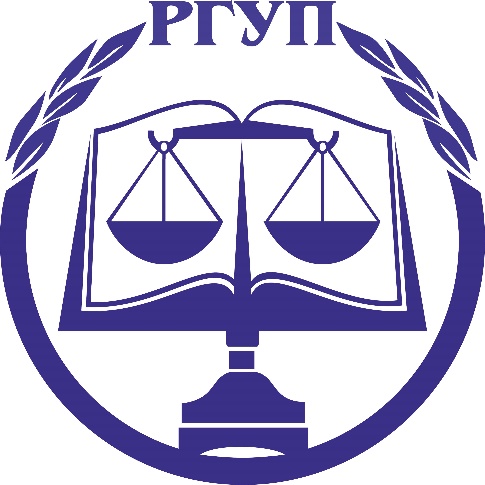 Реестр публикаций по уголовно-процессуальному праву в журналах,индексируемых в российских информационно-аналитических системах научного цитирования,изданных за последние 5 лет (2016-2020 гг.)№ п\п№ п\пПолное библиографическое описание статьиГиперссылка на полнотекстовый источник (или аннотацию)Импакт-фактор журналав научных журналах, включенных в перечень ВАК (база данных РИНЦ)в научных журналах, включенных в перечень ВАК (база данных РИНЦ)в научных журналах, включенных в перечень ВАК (база данных РИНЦ)в научных журналах, включенных в перечень ВАК (база данных РИНЦ)в научных журналах, включенных в перечень ВАК (база данных РИНЦ)Андреева О.И., Зайцев О.А., Емельянов Д.В.. О злоупотреблении защитником правом на защиту и способах реагирования должностных лиц на недобросовестное поведение // Уголовная юстиция. 2017. № 10. С. 19-24.Андреева О.И., Зайцев О.А., Емельянов Д.В.. О злоупотреблении защитником правом на защиту и способах реагирования должностных лиц на недобросовестное поведение // Уголовная юстиция. 2017. № 10. С. 19-24.https://www.elibrary.ru/item.asp?id=323110580,489Андреева О.И., Зайцев О.А. Перспективы ведения российского уголовного судопроизводства в электронном формате // Уголовная юстиция. 2018. № 12. С. 57-61.Андреева О.И., Зайцев О.А. Перспективы ведения российского уголовного судопроизводства в электронном формате // Уголовная юстиция. 2018. № 12. С. 57-61.https://www.elibrary.ru/item.asp?id=366640520,489Антонян Ю. М., Гончарова М. В., Кургузкина Е.Б.  Убийство матерью новорожденного ребенка: уголовно-правовые и криминологические проблемы // LEX RUSSICA (РУССКИЙ ЗАКОН),  2018. № 3 (136). С. 94-114.Антонян Ю. М., Гончарова М. В., Кургузкина Е.Б.  Убийство матерью новорожденного ребенка: уголовно-правовые и криминологические проблемы // LEX RUSSICA (РУССКИЙ ЗАКОН),  2018. № 3 (136). С. 94-114.https://www.elibrary.ru/item.asp?id=327214851,010Антонян Ю. М., Кургузкина Е.Б., Полянская Е.М.   Современное рабство //  Вестник Московского государственного областного университета. Серия: юриспруденция. 2017, № 1 . С. 50-62.Антонян Ю. М., Кургузкина Е.Б., Полянская Е.М.   Современное рабство //  Вестник Московского государственного областного университета. Серия: юриспруденция. 2017, № 1 . С. 50-62.https://www.elibrary.ru/item.asp?id=288234310,154Баева Н.А. Адвокатская тайна в уголовном судопроизводстве // Закон и право. 2018. №12. С.77-81. Баева Н.А. Адвокатская тайна в уголовном судопроизводстве // Закон и право. 2018. №12. С.77-81. https://www.elibrary.ru/item.asp?id=364767830,452Барыгина А.А. Проблемы законодательного регулирования допустимости и достоверности заключения эксперта // Российская юстиция. 2017. № 3. С. 44–47.Барыгина А.А. Проблемы законодательного регулирования допустимости и достоверности заключения эксперта // Российская юстиция. 2017. № 3. С. 44–47.http://lawinfo.ru/catalog/contents-2017/rossijskaja-justicija/3/0,983Барыгина А.А. Старикова И.Л. К вопросу о процессуальных ошибках при производстве судебно-медицинских экспертиз // Вестник Южно-Уральского государственного университета. Серия Право. 2017. Т. 19. № 4. С.7–12.Барыгина А.А. Старикова И.Л. К вопросу о процессуальных ошибках при производстве судебно-медицинских экспертиз // Вестник Южно-Уральского государственного университета. Серия Право. 2017. Т. 19. № 4. С.7–12.https://vestnik.susu.ru/law/article/view/70090,17Барыгина А.А. Проблемы формирования коллегии присяжных заседателей в районных судах // Российская юстиция. 2018. № 2. С. 55–57.Барыгина А.А. Проблемы формирования коллегии присяжных заседателей в районных судах // Российская юстиция. 2018. № 2. С. 55–57.http://lawinfo.ru/catalog/contents-2018/rossijskaja-justicija/2/0,983Барыгина А.А. К вопросу о недопустимости доказательств, полученных в ходе провокации лица на совершение преступления // Вестник Южно-Уральского государственного университета. Серия Право. Том 19. № 3. 2019. С. 44–49.Барыгина А.А. К вопросу о недопустимости доказательств, полученных в ходе провокации лица на совершение преступления // Вестник Южно-Уральского государственного университета. Серия Право. Том 19. № 3. 2019. С. 44–49.https://vestnik.susu.ru/law/article/view/91290,17Биляев В.А. Противодействие терроризму уголовно-процессуальными средствами: проблемы и тенденции законодательства // Ученые записки  Крымского федерального университета им. В.И. Вернадского. 2018. Т. 4 (70). № 1. С. 78-87.Биляев В.А. Противодействие терроризму уголовно-процессуальными средствами: проблемы и тенденции законодательства // Ученые записки  Крымского федерального университета им. В.И. Вернадского. 2018. Т. 4 (70). № 1. С. 78-87.https://elibrary.ru/contents.asp?id=351735210,064Биляев В.А.  О гносеологической природе и взаимосвязи оперативно-розыскной деятельности и уголовного процесса // Ученые записки Крымского федерального университета имени В.И. Вернадского. Юридические науки. 2019. № 4. С. 126-138.Биляев В.А.  О гносеологической природе и взаимосвязи оперативно-розыскной деятельности и уголовного процесса // Ученые записки Крымского федерального университета имени В.И. Вернадского. Юридические науки. 2019. № 4. С. 126-138.https://elibrary.ru/contents.asp?id=426410580,064Биляев В.А.  О необходимости законодательного закрепления процессуального статуса оперативно-розыскной деятельности в уголовном судопроизводстве россии (правовой аспект.) // Ученые записки Крымского федерального университета имени В.И. Вернадского. Юридические науки. 2017. Т. 3 (69). № 4. С. 223-233.Биляев В.А.  О необходимости законодательного закрепления процессуального статуса оперативно-розыскной деятельности в уголовном судопроизводстве россии (правовой аспект.) // Ученые записки Крымского федерального университета имени В.И. Вернадского. Юридические науки. 2017. Т. 3 (69). № 4. С. 223-233.https://elibrary.ru/item.asp?id=350465630,064Биляев В.А., Легеза Л.А. Об особенностях процессуального (когнитивного) интервью по уголовным делам // Ученые записки Крымского федерального университета имени В. И. Вернадского. Юридические науки. 2018. Т. 2 (68). № 1.Биляев В.А., Легеза Л.А. Об особенностях процессуального (когнитивного) интервью по уголовным делам // Ученые записки Крымского федерального университета имени В. И. Вернадского. Юридические науки. 2018. Т. 2 (68). № 1.https://elibrary.ru/contents.asp?id=362651170,064Биляев В.А., Чухраев Д.А. Правовая эффективность механизмов уголовного процесса в кризисных ситуациях: определение подхода к исследованию // Ученые записки Крымского федерального университета имени В. И. Вернадского. Юридические науки. 2018. Т. 3 (69). № 2. С. 115–124.Биляев В.А., Чухраев Д.А. Правовая эффективность механизмов уголовного процесса в кризисных ситуациях: определение подхода к исследованию // Ученые записки Крымского федерального университета имени В. И. Вернадского. Юридические науки. 2018. Т. 3 (69). № 2. С. 115–124.https://elibrary.ru/contents.asp?id=362651170,064Блинников В. А. Доведение до самоубийства и иное содействие совершению самоубийства: новеллы законодательства // Российское правосудие. 2018. № 4 (144). С. 81-86.Блинников В. А. Доведение до самоубийства и иное содействие совершению самоубийства: новеллы законодательства // Российское правосудие. 2018. № 4 (144). С. 81-86.https://www.elibrary.ru/item.asp?id=326202210,31Богдановская В.А. О необходимости формирования минимального стандарта оказания квалифицированной юридической помощи в сфере уголовного судопроизводства // Евразийский юридический журнал. 2019. № 4 (131). С. 301-304. Богдановская В.А. О необходимости формирования минимального стандарта оказания квалифицированной юридической помощи в сфере уголовного судопроизводства // Евразийский юридический журнал. 2019. № 4 (131). С. 301-304. https://www.elibrary.ru/item.asp?id=38592988Борисов К.А. Подсудность вопросов, связанных с исполнением приговора // Уголовный процесс. 2017. № 9 (153). С. 60-66.Борисов К.А. Подсудность вопросов, связанных с исполнением приговора // Уголовный процесс. 2017. № 9 (153). С. 60-66.https://www.elibrary.ru/item.asp?id=298622680,414Борохова Н.Е. Установление причин смерти судом при отсутствии экспертного заключения // Вестник Южно-уральского государственного университета. 2019. Том 19. № 2. С. 86–90. Борохова Н.Е. Установление причин смерти судом при отсутствии экспертного заключения // Вестник Южно-уральского государственного университета. 2019. Том 19. № 2. С. 86–90. https://vestnik.susu.ru/law/article/view/87550,17Борохова Н.Е., Барыгина А.А. К вопросу о расширении возможностей суда присяжных в исследовании данных, характеризующих личность подсудимого // Российский юридический журнал. 2016. № 1(106). С.103-108.Борохова Н.Е., Барыгина А.А. К вопросу о расширении возможностей суда присяжных в исследовании данных, характеризующих личность подсудимого // Российский юридический журнал. 2016. № 1(106). С.103-108.http://www.ruzh.org/?q=node/3300,099Борохова Н.Е., Барыгина А.А. К вопросы о праве несовершеннолетних на суд присяжных // Вестник Южно-Уральского государственного университета. Серия Право. Том 18. № 3. 2018. С. 23–26.Борохова Н.Е., Барыгина А.А. К вопросы о праве несовершеннолетних на суд присяжных // Вестник Южно-Уральского государственного университета. Серия Право. Том 18. № 3. 2018. С. 23–26.https://vestnik.susu.ru/law/article/view/78730,17Булатов Б.Б., Николюк В.В. Замена штрафа лишением свободы в связи со злостным уклонением осужденного от его уплаты // Уголовный процесс. 2016. № 7. С. 64-75.Булатов Б.Б., Николюк В.В. Замена штрафа лишением свободы в связи со злостным уклонением осужденного от его уплаты // Уголовный процесс. 2016. № 7. С. 64-75.https://elibrary.ru/item.asp?id=262550010,414Булатов Б.Б., Николюк В.В., Шаламов В.Г. Исполнение судебных решений о применении меры уголовно-правового характера в виде штрафа // Вестник Восточно-Сибирского института Министерства внутренних дел России. 2017. № 2 (81). С. 9-23.Булатов Б.Б., Николюк В.В., Шаламов В.Г. Исполнение судебных решений о применении меры уголовно-правового характера в виде штрафа // Вестник Восточно-Сибирского института Министерства внутренних дел России. 2017. № 2 (81). С. 9-23.https://elibrary.ru/item.asp?id=29750710Булатов Б.Б., Николюк В.В., Шаламов В.Г. Как исполнить постановление суда о применении судебного штрафа // Уголовный процесс. 2017. № 3. С. 58-65. Булатов Б.Б., Николюк В.В., Шаламов В.Г. Как исполнить постановление суда о применении судебного штрафа // Уголовный процесс. 2017. № 3. С. 58-65. https://elibrary.ru/item.asp?id=287846520,414Гаврицкий А.В., Коблева М.М. Возможности медиации в уголовном процессе // Мировой судья. 2019. № 7. С. 26-29.Гаврицкий А.В., Коблева М.М. Возможности медиации в уголовном процессе // Мировой судья. 2019. № 7. С. 26-29.https://elibrary.ru/item.asp?id=385198970,511Гаврицкий А.В., Мирошник С.В. Правотворчество в налоговой сфере: понятие, виды // Вопросы российского и международного права. 2016. № 9. С. 21-34.Гаврицкий А.В., Мирошник С.В. Правотворчество в налоговой сфере: понятие, виды // Вопросы российского и международного права. 2016. № 9. С. 21-34.https://www.elibrary.ru/item.asp?id=276743030,196Гаврицкий А.В., Мирошник С.В. Дискуссионные вопросы правового регулирования контрактной системы в сфере закупок // Пробелы в российском законодательстве. 2017. № 5. С. 54-56.Гаврицкий А.В., Мирошник С.В. Дискуссионные вопросы правового регулирования контрактной системы в сфере закупок // Пробелы в российском законодательстве. 2017. № 5. С. 54-56.https://www.elibrary.ru/item.asp?id=300952960,226Гаврицкий А.В., Мирошник С.В., Линкин В.Н., Казарян К.В., Немыкина О.Е., Лавринов В.В., Остроухова К.Н., Юголайнина Е.О., Буренина Ю.А., Холбердыева Т.Т. / Материалы международного круглого стола "Правовое регулирование экономики в условиях инновационного развития российского государства" // Северо-Кавказский юридический вестник. 2017. № 4. С. 135-146.Гаврицкий А.В., Мирошник С.В., Линкин В.Н., Казарян К.В., Немыкина О.Е., Лавринов В.В., Остроухова К.Н., Юголайнина Е.О., Буренина Ю.А., Холбердыева Т.Т. / Материалы международного круглого стола "Правовое регулирование экономики в условиях инновационного развития российского государства" // Северо-Кавказский юридический вестник. 2017. № 4. С. 135-146.https://elibrary.ru/item.asp?id=323252020,231Гаврицкий А.В., Коблева М.М. Приговор суда как основа обеспечения верховенства закона // Проблемы в Российском законодательстве. 2017. № 3. С. 130-132.Гаврицкий А.В., Коблева М.М. Приговор суда как основа обеспечения верховенства закона // Проблемы в Российском законодательстве. 2017. № 3. С. 130-132.https://www.elibrary.ru/item.asp?id=294318760,226Гарусов А.В., Дикаев С.У. Об определении процессуального статуса лиц, в отношении которых уголовное дело выделено в отдельное производство в связи с заключением с ними досудебного соглашения о сотрудничестве, и дающих показания против своих соучастников по основному делу // Вестник Санкт-Петербургского университета МВД России. 2017. № 2 (74). С. 94-96.Гарусов А.В., Дикаев С.У. Об определении процессуального статуса лиц, в отношении которых уголовное дело выделено в отдельное производство в связи с заключением с ними досудебного соглашения о сотрудничестве, и дающих показания против своих соучастников по основному делу // Вестник Санкт-Петербургского университета МВД России. 2017. № 2 (74). С. 94-96.https://www.elibrary.ru/item.asp?id=299528020,346Гутник О.В. Институт независимости суда в уголовном судопроизводстве Российской Федерации // Журнал Lex Russica (Русский закон), издательство ФГБОУВО "Московский государственный юридический университет имени О.Е. Кутафина (МГЮА)" (Москва), том № 4 (125). 2017. С. 67-74.Гутник О.В. Институт независимости суда в уголовном судопроизводстве Российской Федерации // Журнал Lex Russica (Русский закон), издательство ФГБОУВО "Московский государственный юридический университет имени О.Е. Кутафина (МГЮА)" (Москва), том № 4 (125). 2017. С. 67-74.https://elibrary.ru/contents.asp?id=344849330,856 Гутник О.В.  О правовом гарантировании независимости правосудия // Научный журнал Байкальского государственного университета «Сибирские уголовно-процессуальные и криминалистические чтения.  2018. № 1. С. 41-45.Гутник О.В.  О правовом гарантировании независимости правосудия // Научный журнал Байкальского государственного университета «Сибирские уголовно-процессуальные и криминалистические чтения.  2018. № 1. С. 41-45.https://elibrary.ru/contents.asp?id=363188860,176Гутник О.В., Бодаевский В.П. Защитные механизмы лиц, совершивших половые преступления  насильственного характера, от разоблачения // Образование и право. 2017. № 2. С. 196-200.Гутник О.В., Бодаевский В.П. Защитные механизмы лиц, совершивших половые преступления  насильственного характера, от разоблачения // Образование и право. 2017. № 2. С. 196-200.https://elibrary.ru/contents.asp?id=34474278нетДемидченко Ю.В., Никитенко К.И. Освобождение от уголовной ответственности в связи с назначением судебного штрафа: особенности и проблемы применения // Евразийский юридический журнал. 2019. № 10 (137). С. 207-209.Демидченко Ю.В., Никитенко К.И. Освобождение от уголовной ответственности в связи с назначением судебного штрафа: особенности и проблемы применения // Евразийский юридический журнал. 2019. № 10 (137). С. 207-209.https://www.elibrary.ru/item.asp?id=415671590,169Демидченко Ю.В., Кагульян Э.А. Актуальные практические проблемные аспекты института возвращения уголовного дела прокурору // Наука и образование: хозяйство и экономика; предпринимательство; право и управление. 2019. № 10 (113). С. 127-129.Демидченко Ю.В., Кагульян Э.А. Актуальные практические проблемные аспекты института возвращения уголовного дела прокурору // Наука и образование: хозяйство и экономика; предпринимательство; право и управление. 2019. № 10 (113). С. 127-129.https://www.elibrary.ru/item.asp?id=411121420,218Демидченко Ю.В. От наказания к примирению: медиация в уголовном судопроизводстве Российской Федерации // Наука и образование: хозяйство и экономика; предпринимательство; право и управление. 2019. № 7 (110). С. 92-94.Демидченко Ю.В. От наказания к примирению: медиация в уголовном судопроизводстве Российской Федерации // Наука и образование: хозяйство и экономика; предпринимательство; право и управление. 2019. № 7 (110). С. 92-94.https://www.elibrary.ru/item.asp?id=385061420,218Демидченко Ю.В. Развитие отечественной модели института медиации как основание для прекращения уголовного дела в связи с примирением сторон // Наука и образование: хозяйство и экономика; предпринимательство; право и управление. 2019. № 8 (111). С. 123-125.Демидченко Ю.В. Развитие отечественной модели института медиации как основание для прекращения уголовного дела в связи с примирением сторон // Наука и образование: хозяйство и экономика; предпринимательство; право и управление. 2019. № 8 (111). С. 123-125.https://www.elibrary.ru/item.asp?id=391627630,218Дикаев С.У. О проблемах научной и правовой определенности понятия «предмет доказывания» в уголовном процессе // Юридическая мысль. № 6(98). 2016. С. 100-104.Дикаев С.У. О проблемах научной и правовой определенности понятия «предмет доказывания» в уголовном процессе // Юридическая мысль. № 6(98). 2016. С. 100-104.https://www.elibrary.ru/item.asp?id=289689970,203Дикаев С.У., Кострица Я.А. Выделение уголовного дела в отдельное производство в связи с заключением досудебного соглашения о сотрудничестве и обеспечение обязательного участия защитника // Юридическая мысль. № 3(101). 2017. С.80-86Дикаев С.У., Кострица Я.А. Выделение уголовного дела в отдельное производство в связи с заключением досудебного соглашения о сотрудничестве и обеспечение обязательного участия защитника // Юридическая мысль. № 3(101). 2017. С.80-86https://www.elibrary.ru/item.asp?id=301097870,203Дикаев С.У., Долгаев В.В. Протоколы следственных, судебных и других процессуальных действий: проблемы и решения // Вестник Санкт-Петербургского университета МВД России. № 3(75). 2017. С. 74-76Дикаев С.У., Долгаев В.В. Протоколы следственных, судебных и других процессуальных действий: проблемы и решения // Вестник Санкт-Петербургского университета МВД России. № 3(75). 2017. С. 74-76https://www.elibrary.ru/item.asp?id=305794440,346Дикаев С.У., Долгаев В.В. Общие и специальные требования к протоколу судебного заседания: проблемы правовой регламентации // Юридическая мысль. 2018. № 1 (105). С. 82-87.Дикаев С.У., Долгаев В.В. Общие и специальные требования к протоколу судебного заседания: проблемы правовой регламентации // Юридическая мысль. 2018. № 1 (105). С. 82-87.https://www.elibrary.ru/item.asp?id=354255590,203Дикаев С.У., Гарусов А.В. Об определении процессуального статуса лиц, в отношении которых дело выделено в отдельное производство в связи с заключением с ними досудебного соглашения о сотрудничестве, и дающих показания против своих соучастников по основному делу // Вестник Санкт-Петербургского университета МВД России. № 2(74). 2017. С. 94-96.Дикаев С.У., Гарусов А.В. Об определении процессуального статуса лиц, в отношении которых дело выделено в отдельное производство в связи с заключением с ними досудебного соглашения о сотрудничестве, и дающих показания против своих соучастников по основному делу // Вестник Санкт-Петербургского университета МВД России. № 2(74). 2017. С. 94-96.https://www.elibrary.ru/item.asp?id=299528020,346Дудоров Т.Д., Карташов И.И. Актуальные проблемы использования специальных технических средств  при раскрытии и расследовании преступлений // Вестник Воронежского института ФСИН России. 2016. № 3. С.67 -74.Дудоров Т.Д., Карташов И.И. Актуальные проблемы использования специальных технических средств  при раскрытии и расследовании преступлений // Вестник Воронежского института ФСИН России. 2016. № 3. С.67 -74.http://ви.фсин.рф/nauchnaya-deyatelnost/papka-vestnik/obshchaya-inform0,749Дудоров Т.Д., Жуйкова Т.Н. Категория «принцип права» и ее роль в формировании институциональных основ судебной власти в Российской Федерации // Современная наука: актуальные проблемы теории и практики. Серия «Экономика и право». 2017. № 12. С.118-121.Дудоров Т.Д., Жуйкова Т.Н. Категория «принцип права» и ее роль в формировании институциональных основ судебной власти в Российской Федерации // Современная наука: актуальные проблемы теории и практики. Серия «Экономика и право». 2017. № 12. С.118-121.http://www.nauteh-journal.ru/index.php/ru/m/270,312Дудоров Т.Д. Уголовно-процессуальные аспекты использования криминалистической регистрации при производстве по уголовным делам // Вестник Вологодского института права и экономики  ФСИН России. 2017. № 40. С.13-19. Дудоров Т.Д. Уголовно-процессуальные аспекты использования криминалистической регистрации при производстве по уголовным делам // Вестник Вологодского института права и экономики  ФСИН России. 2017. № 40. С.13-19. http://vipe.fsin.su/journal_bulletin_of_the_institute0,747Дудоров Т.Д., Натаров А.А. Понятие «Медицинский работник»: легальное и доктринальное толкование в контексте содержания категории «Медицинская деятельность» // Современная наука: актуальные проблемы теории и практики. Серия «Экономика и право». 2018. № 9. С.124-127.  Дудоров Т.Д., Натаров А.А. Понятие «Медицинский работник»: легальное и доктринальное толкование в контексте содержания категории «Медицинская деятельность» // Современная наука: актуальные проблемы теории и практики. Серия «Экономика и право». 2018. № 9. С.124-127.  http://www.nauteh-journal.ru/index.php/ru/m/270,312Дудоров Т.Д., Ланская О.А. Характеристика деяний медицинских работников, влекущих причинение вреда жизни или здоровью пациента // Юридическая наука.  Москва. 2018. № 3. С.115-119.  Дудоров Т.Д., Ланская О.А. Характеристика деяний медицинских работников, влекущих причинение вреда жизни или здоровью пациента // Юридическая наука.  Москва. 2018. № 3. С.115-119.  http://jurnauka.ru0,447Дудоров Т.Д., Жуйкова Т.Н. Дифференциация форм разрешения уголовного дела по существу: легальный и доктринальный подходы // Юридическая наука. Москва. 2019. № 1.  С.47-52.  Дудоров Т.Д., Жуйкова Т.Н. Дифференциация форм разрешения уголовного дела по существу: легальный и доктринальный подходы // Юридическая наука. Москва. 2019. № 1.  С.47-52.  http://jurnauka.ru0,447Дудоров Т.Д., Ланская О.А. Обоснованный риск как обстоятельство, исключающее преступность деяния: некоторые подходы к классификации // Гуманитарные, социально-экономические и общественные науки. Краснодар. 2019. № 1.  С.75-78.  Дудоров Т.Д., Ланская О.А. Обоснованный риск как обстоятельство, исключающее преступность деяния: некоторые подходы к классификации // Гуманитарные, социально-экономические и общественные науки. Краснодар. 2019. № 1.  С.75-78.   http://www.online-science.ru0,693Дудоров Т.Д., Натаров А.А. Ответственность за совершение медицинских правонарушений: основания и виды // Евразийская адвокатура.  Уфа. 2019. № 2 (39). С.65-70.Дудоров Т.Д., Натаров А.А. Ответственность за совершение медицинских правонарушений: основания и виды // Евразийская адвокатура.  Уфа. 2019. № 2 (39). С.65-70.http://www.eurasian-advocacy.ru0,485Дядченко А.А., Карпов А.А., Кохман Д.В. Проблемы квалификации пенитенциарных преступлений, совершенных в соучастии: теоретические предпосылки и законодательные перспективы // Вестник Воронежского института ФСИН России. 2019. № 2. С. 126-133.Дядченко А.А., Карпов А.А., Кохман Д.В. Проблемы квалификации пенитенциарных преступлений, совершенных в соучастии: теоретические предпосылки и законодательные перспективы // Вестник Воронежского института ФСИН России. 2019. № 2. С. 126-133.https://www.elibrary.ru/item.asp?id=413095970,749Дядченко А.А., Карпов А.А. Полномочия руководителя следственного органа, начальника органа дознания и начальника подразделения дознания по проверке сообщения о совершенном или готовящемся преступлении // Вестник Воронежского института ФСИН России. 2018. № 2. С. 128-132.Дядченко А.А., Карпов А.А. Полномочия руководителя следственного органа, начальника органа дознания и начальника подразделения дознания по проверке сообщения о совершенном или готовящемся преступлении // Вестник Воронежского института ФСИН России. 2018. № 2. С. 128-132.https://www.elibrary.ru/item.asp?id=367303540,749Дядченко А.А., Карташов И.И. Проблемы представления результатов оперативно-розыскной деятельности для использования в процессе доказывания // Вестник Воронежского института МВД России. 2016. № 1. С. 186-191.Дядченко А.А., Карташов И.И. Проблемы представления результатов оперативно-розыскной деятельности для использования в процессе доказывания // Вестник Воронежского института МВД России. 2016. № 1. С. 186-191.https://elibrary.ru/item.asp?id=25714966 0,507Зайцев О.А., Емельянов Д.В. Обеспечение подсудимому права пользоваться защитником в ходе судебного следствия по уголовному делу // Российское правосудие. 2018. № 5. С. 79-89.Зайцев О.А., Емельянов Д.В. Обеспечение подсудимому права пользоваться защитником в ходе судебного следствия по уголовному делу // Российское правосудие. 2018. № 5. С. 79-89.https://www.elibrary.ru/item.asp?id=366640520,310Зайцев О.А. Теоретическое наследие профессора С.А. Шейфера как основа современного понимания учения о доказательствах в науке российского уголовного процесса // Юридический вестник Самарского университета. 2017. Том 3. № 4. С. 31-37.Зайцев О.А. Теоретическое наследие профессора С.А. Шейфера как основа современного понимания учения о доказательствах в науке российского уголовного процесса // Юридический вестник Самарского университета. 2017. Том 3. № 4. С. 31-37.https://www.elibrary.ru/item.asp?id=351269930,181Зайцев О.А., Епихин А.Ю., Мишин А.В. Проблемы имплементации международного опыта безопасности участников российского уголовного процесса // Международное уголовное право и международная юстиция. 2018. № 2. С. 3-7.Зайцев О.А., Епихин А.Ю., Мишин А.В. Проблемы имплементации международного опыта безопасности участников российского уголовного процесса // Международное уголовное право и международная юстиция. 2018. № 2. С. 3-7.https://www.elibrary.ru/item.asp?id=325613770,422Зайцев О.А. Государственно-правовая идеология развития уголовного судопроизводства в Российской Федерации // Труды Академии управления МВД России. 2018. № 1 (45). С. 35-39.Зайцев О.А. Государственно-правовая идеология развития уголовного судопроизводства в Российской Федерации // Труды Академии управления МВД России. 2018. № 1 (45). С. 35-39.https://www.elibrary.ru/item.asp?id=327789860,695Зайцев О.А. О необходимости разработки концепции современной уголовно-процессуальной политики Российской Федерации // Вестник Московского университета МВД России. 2018. № 1. С. 13-16.Зайцев О.А. О необходимости разработки концепции современной уголовно-процессуальной политики Российской Федерации // Вестник Московского университета МВД России. 2018. № 1. С. 13-16.https://www.elibrary.ru/item.asp?id=352580960,254Зайцев О.А.  Особенности государственной защиты участников уголовного судопроизводства в ходе подготовки к заседанию в суде первой инстанции // Российское правосудие. 2019. № 4. С. 64-70.Зайцев О.А.  Особенности государственной защиты участников уголовного судопроизводства в ходе подготовки к заседанию в суде первой инстанции // Российское правосудие. 2019. № 4. С. 64-70.https://www.elibrary.ru/item.asp?id=372569920,310Зейдлиц Е.Г. Проблемы формирования коллегии присяжных заседателей: метод случайной выборки // Российское правосудие. 2018. № 1 (141). С. 99-103.Зейдлиц Е.Г. Проблемы формирования коллегии присяжных заседателей: метод случайной выборки // Российское правосудие. 2018. № 1 (141). С. 99-103.https://www.elibrary.ru/item.asp?id=307223540,31Калиновский К.Б. Компенсация потерпевшему морального вреда, причиненного преступлением против собственности // Уголовный процесс. 2016. № 9 (141). С. 24-30.Калиновский К.Б. Компенсация потерпевшему морального вреда, причиненного преступлением против собственности // Уголовный процесс. 2016. № 9 (141). С. 24-30.https://www.elibrary.ru/item.asp?id=265397860,414Калиновский К.Б. Рассмотрение дела в отсутствие подсудимого: практика должна измениться // Уголовный процесс. 2016. № 8 (140). С. 9.Калиновский К.Б. Рассмотрение дела в отсутствие подсудимого: практика должна измениться // Уголовный процесс. 2016. № 8 (140). С. 9.https://www.elibrary.ru/item.asp?id=264989260,414Калиновский К.Б. Истечение срока давности: прекращать дело или выносить приговор? // Уголовный процесс. 2016. № 7 (139). С. 9.Калиновский К.Б. Истечение срока давности: прекращать дело или выносить приговор? // Уголовный процесс. 2016. № 7 (139). С. 9.https://www.elibrary.ru/item.asp?id=262550040,414Калиновский К.Б. Преодолеть конфликт между родственниками умершего обвиняемого // Уголовный процесс. 2016. № 6 (138). С. 9.Калиновский К.Б. Преодолеть конфликт между родственниками умершего обвиняемого // Уголовный процесс. 2016. № 6 (138). С. 9.https://www.elibrary.ru/item.asp?id=260997760,414Калиновский К.Б. Отмена постановления о возбуждении уголовного дела // Уголовный процесс. 2016. № 5 (137). С. 8.Калиновский К.Б. Отмена постановления о возбуждении уголовного дела // Уголовный процесс. 2016. № 5 (137). С. 8.https://www.elibrary.ru/item.asp?id=258493490,414Калиновский К.Б. Иные меры уголовно-правового характера должны назначаться только с согласия обвиняемого // Уголовный процесс. 2016. № 4 (136). С. 9.Калиновский К.Б. Иные меры уголовно-правового характера должны назначаться только с согласия обвиняемого // Уголовный процесс. 2016. № 4 (136). С. 9.https://www.elibrary.ru/item.asp?id=257338600,414Калиновский К.Б. Выемка до возбуждения дела нарушает конституционный принцип соразмерности ограничения прав граждан // Уголовный процесс. 2016. № 3 (135). С. 44-51.Калиновский К.Б. Выемка до возбуждения дела нарушает конституционный принцип соразмерности ограничения прав граждан // Уголовный процесс. 2016. № 3 (135). С. 44-51.https://www.elibrary.ru/item.asp?id=255133200,414Калиновский К.Б. Судебный контроль и недопустимость доказательств // Уголовный процесс. 2016. № 12 (144). С. 9.Калиновский К.Б. Судебный контроль и недопустимость доказательств // Уголовный процесс. 2016. № 12 (144). С. 9.https://www.elibrary.ru/item.asp?id=276793340,414Калиновский К.Б. «Неадвокат» не может иметь больший свидетельский иммунитет, чем адвокат // Уголовный процесс. 2016. № 11 (143). С. 9Калиновский К.Б. «Неадвокат» не может иметь больший свидетельский иммунитет, чем адвокат // Уголовный процесс. 2016. № 11 (143). С. 9https://www.elibrary.ru/item.asp?id=271880320,414Калиновский К.Б. Повторное задержание подозреваемого недопустимо // Уголовный процесс. 2016. № 1 (133). С. 9.Калиновский К.Б. Повторное задержание подозреваемого недопустимо // Уголовный процесс. 2016. № 1 (133). С. 9.https://www.elibrary.ru/item.asp?id=251508330,414Калиновский К.Б., Рахманова Е.Н. Актуальные проблемы назначения уголовного наказания в судебной практике размышления о проектах Постановлений Пленума Верховного Суда Российской Федерации "О практике назначения судами Российской Федерации уголовного наказания" и "О внесении изменений в некоторые постановления пленума Верховного суда Российской Федерации" // Российский судья. 2016. № 4. С. 48-53.Калиновский К.Б., Рахманова Е.Н. Актуальные проблемы назначения уголовного наказания в судебной практике размышления о проектах Постановлений Пленума Верховного Суда Российской Федерации "О практике назначения судами Российской Федерации уголовного наказания" и "О внесении изменений в некоторые постановления пленума Верховного суда Российской Федерации" // Российский судья. 2016. № 4. С. 48-53.https://www.elibrary.ru/item.asp?id=259071840,482Калиновский К.Б. Конституционный суд РФ защитил права гражданского истца // Уголовный процесс. 2017. № 9 (153). С. 9.Калиновский К.Б. Конституционный суд РФ защитил права гражданского истца // Уголовный процесс. 2017. № 9 (153). С. 9.https://www.elibrary.ru/item.asp?id=298622590,414Калиновский К.Б. "Квалифицированное умолчание" пленума ВС РФ // Уголовный процесс. 2017. № 8 (152). С. 9.Калиновский К.Б. "Квалифицированное умолчание" пленума ВС РФ // Уголовный процесс. 2017. № 8 (152). С. 9.https://www.elibrary.ru/item.asp?id=297776180,414Калиновский К.Б. Позиции Конституционного суда РФ применяются к аналогичным нормам // Уголовный процесс. 2017. № 7 (151). С. 9.Калиновский К.Б. Позиции Конституционного суда РФ применяются к аналогичным нормам // Уголовный процесс. 2017. № 7 (151). С. 9.https://www.elibrary.ru/item.asp?id=294527190,414Калиновский К.Б. Недвижимость не должна признаваться вещественным доказательством // Уголовный процесс. 2017. № 6 (150). С. 9.Калиновский К.Б. Недвижимость не должна признаваться вещественным доказательством // Уголовный процесс. 2017. № 6 (150). С. 9.https://www.elibrary.ru/item.asp?id=292957770,414Калиновский К.Б. Правила обжалования отказа в признании потерпевшим // Уголовный процесс. 2017. № 5 (149). С. 8.Калиновский К.Б. Правила обжалования отказа в признании потерпевшим // Уголовный процесс. 2017. № 5 (149). С. 8.https://www.elibrary.ru/item.asp?id=290458470,414Калиновский К.Б. Судебный обычай истребования судом доказательств // Уголовный процесс. 2017. № 4 (148). С. 8.Калиновский К.Б. Судебный обычай истребования судом доказательств // Уголовный процесс. 2017. № 4 (148). С. 8.https://www.elibrary.ru/item.asp?id=287846530,414Калиновский К.Б. Правила освобождения из-под стражи подсудимого и осужденного // Уголовный процесс. 2017. № 3 (147). С. 9.Калиновский К.Б. Правила освобождения из-под стражи подсудимого и осужденного // Уголовный процесс. 2017. № 3 (147). С. 9.https://www.elibrary.ru/item.asp?id=287846440,414Калиновский К.Б., Лаков А.В. 16 Вопросов о производстве в суде апелляционной инстанции // Уголовный процесс. 2017. № 2 (146). С. 28-37.Калиновский К.Б., Лаков А.В. 16 Вопросов о производстве в суде апелляционной инстанции // Уголовный процесс. 2017. № 2 (146). С. 28-37.https://www.elibrary.ru/item.asp?id=283632810,414Калиновский К.Б. Ответственность за уголовный проступок: не забываем важное // Уголовный процесс. 2017. № 12 (156). С. 9.Калиновский К.Б. Ответственность за уголовный проступок: не забываем важное // Уголовный процесс. 2017. № 12 (156). С. 9.https://www.elibrary.ru/item.asp?id=305864030,414Калиновский К.Б. Отказ следователя отменить или изменить залог можно обжаловать в суд // Уголовный процесс. 2017. № 11 (155). С. 9.Калиновский К.Б. Отказ следователя отменить или изменить залог можно обжаловать в суд // Уголовный процесс. 2017. № 11 (155). С. 9.https://www.elibrary.ru/item.asp?id=305863890,414Калиновский К.Б. Право на суд присяжных не утрачивается в связи с истечением срока давности // Уголовный процесс. 2017. № 10 (154). С. 9.Калиновский К.Б. Право на суд присяжных не утрачивается в связи с истечением срока давности // Уголовный процесс. 2017. № 10 (154). С. 9.https://www.elibrary.ru/item.asp?id=299800770,414Калиновский К.Б. Конкуренция оснований освобождения от уголовной ответственности: новая позиция Пленума ВС РФ // Уголовный процесс. 2017. № 1 (145). С. 9.Калиновский К.Б. Конкуренция оснований освобождения от уголовной ответственности: новая позиция Пленума ВС РФ // Уголовный процесс. 2017. № 1 (145). С. 9.https://www.elibrary.ru/item.asp?id=276793420,414Калиновский К.Б. Срок содержания под стражей для подсудимых применяется и к обвиняемым // Уголовный процесс. 2018. № 9 (165). С. 11.Калиновский К.Б. Срок содержания под стражей для подсудимых применяется и к обвиняемым // Уголовный процесс. 2018. № 9 (165). С. 11.https://www.elibrary.ru/item.asp?id=356481070,414Калиновский К.Б. Злоупотребление правом на отвод судьи: провокация пристрастности // Уголовный процесс. 2018. № 7 (163). С. 9.Калиновский К.Б. Злоупотребление правом на отвод судьи: провокация пристрастности // Уголовный процесс. 2018. № 7 (163). С. 9.https://www.elibrary.ru/item.asp?id=353123610,414Калиновский К.Б. Запрет определенных действий как мера пресечения // Уголовный процесс. 2018. № 6 (162). С. 9.Калиновский К.Б. Запрет определенных действий как мера пресечения // Уголовный процесс. 2018. № 6 (162). С. 9.https://www.elibrary.ru/item.asp?id=352926850,414Калиновский К.Б. Представленные защитником доказательства допустимы, если он не нарушил закон // Уголовный процесс. 2018. № 5 (161). С. 9.Калиновский К.Б. Представленные защитником доказательства допустимы, если он не нарушил закон // Уголовный процесс. 2018. № 5 (161). С. 9.https://www.elibrary.ru/item.asp?id=352927000,414Калиновский К.Б. Безналичные денежные средства не являются вещественным доказательством // Уголовный процесс. 2018. № 4 (160). С. 9.Калиновский К.Б. Безналичные денежные средства не являются вещественным доказательством // Уголовный процесс. 2018. № 4 (160). С. 9.https://www.elibrary.ru/item.asp?id=327188770,414Калиновский К.Б. Замена судьи должна оформляться мотивированным процессуальным решением // Уголовный процесс. 2018. № 3 (159). С. 9.Калиновский К.Б. Замена судьи должна оформляться мотивированным процессуальным решением // Уголовный процесс. 2018. № 3 (159). С. 9.https://www.elibrary.ru/item.asp?id=327188910,414Калиновский К.Б. Мера пресечения в приговоре // Уголовный процесс. 2018. № 2 (158). С. 9.Калиновский К.Б. Мера пресечения в приговоре // Уголовный процесс. 2018. № 2 (158). С. 9.https://www.elibrary.ru/item.asp?id=323997620,414Калиновский К.Б. Новое основание для оставления гражданского иска без рассмотрения // Уголовный процесс. 2018. № 12 (168). С. 11.Калиновский К.Б. Новое основание для оставления гражданского иска без рассмотрения // Уголовный процесс. 2018. № 12 (168). С. 11.https://www.elibrary.ru/item.asp?id=365140300,414Калиновский К.Б. Принцип соразмерности мер процессуального принуждения // Уголовный процесс. 2018. № 11 (167). С. 11.Калиновский К.Б. Принцип соразмерности мер процессуального принуждения // Уголовный процесс. 2018. № 11 (167). С. 11.https://www.elibrary.ru/item.asp?id=364887680,414Калиновский К.Б. Досрочное назначение защитника подозреваемому // Уголовный процесс. 2018. № 10 (166). С. 11.Калиновский К.Б. Досрочное назначение защитника подозреваемому // Уголовный процесс. 2018. № 10 (166). С. 11.https://www.elibrary.ru/item.asp?id=356676940,414Калиновский К.Б. Судебный порядок рассмотрения жалоб: новые возможности // Уголовный процесс. 2018. № 1 (157). С. 9.Калиновский К.Б. Судебный порядок рассмотрения жалоб: новые возможности // Уголовный процесс. 2018. № 1 (157). С. 9.https://www.elibrary.ru/item.asp?id=323997490,414Калиновский К.Б. Адвокат не вправе отказаться от подписания протокола // Уголовный процесс. 2019. № 8 (176). С. 9.Калиновский К.Б. Адвокат не вправе отказаться от подписания протокола // Уголовный процесс. 2019. № 8 (176). С. 9.https://www.elibrary.ru/item.asp?id=392073510,414Калиновский К.Б. Обоснованность следственных действий в отношении адвоката устанавливает суд // Уголовный процесс. 2019. № 7 (175). С. 9.Калиновский К.Б. Обоснованность следственных действий в отношении адвоката устанавливает суд // Уголовный процесс. 2019. № 7 (175). С. 9.https://www.elibrary.ru/item.asp?id=392433790,414Калиновский К.Б. Многократные отказы в возбуждении дела недопустимы // Уголовный процесс. 2019. № 6 (174). С. 11.Калиновский К.Б. Многократные отказы в возбуждении дела недопустимы // Уголовный процесс. 2019. № 6 (174). С. 11.https://www.elibrary.ru/item.asp?id=382228050,414Калиновский К.Б. Нельзя продлевать срок содержания под стражей задним числом // Уголовный процесс. 2019. № 5 (173). С. 9.Калиновский К.Б. Нельзя продлевать срок содержания под стражей задним числом // Уголовный процесс. 2019. № 5 (173). С. 9.https://www.elibrary.ru/item.asp?id=382340180,414Калиновский К.Б. Запрет в уголовном процессе на право голосования акциями // Уголовный процесс. 2019. № 4 (172). С. 9.Калиновский К.Б. Запрет в уголовном процессе на право голосования акциями // Уголовный процесс. 2019. № 4 (172). С. 9.https://www.elibrary.ru/item.asp?id=372886050,414Калиновский К.Б. Районному суду - рассматривать дела частного обвинения по аналогии // Уголовный процесс. 2019. № 3 (171). С. 9.Калиновский К.Б. Районному суду - рассматривать дела частного обвинения по аналогии // Уголовный процесс. 2019. № 3 (171). С. 9.https://www.elibrary.ru/item.asp?id=371576350,414Калиновский К.Б. Суды выявили проблемы применения запрета выходить за пределы жилого помещения // Уголовный процесс. 2019. № 12 (180). С. 9.Калиновский К.Б. Суды выявили проблемы применения запрета выходить за пределы жилого помещения // Уголовный процесс. 2019. № 12 (180). С. 9.https://www.elibrary.ru/item.asp?id=417089280,414Калиновский К.Б. Превышение нагрузки мирового судьи проверит вышестоящий суд // Уголовный процесс. 2019. № 11 (179). С. 9.Калиновский К.Б. Превышение нагрузки мирового судьи проверит вышестоящий суд // Уголовный процесс. 2019. № 11 (179). С. 9.https://www.elibrary.ru/item.asp?id=413850230,414Калиновский К.Б. Как исчислять срок содержания под стражей при экстрадиции // Уголовный процесс. 2019. № 10 (178). С. 9.Калиновский К.Б. Как исчислять срок содержания под стражей при экстрадиции // Уголовный процесс. 2019. № 10 (178). С. 9.https://www.elibrary.ru/item.asp?id=413365230,414Калиновский К.Б. Отвод адвоката свидетеля // Уголовный процесс. 2019. № 1 (169). С. 11.Калиновский К.Б. Отвод адвоката свидетеля // Уголовный процесс. 2019. № 1 (169). С. 11.https://www.elibrary.ru/item.asp?id=368250030,414Калиновский К.Б., Конин В.В. К вопросу о независимости судебного эксперта // Эксперт-криминалист. 2020. № 1. С. 15-18.Калиновский К.Б., Конин В.В. К вопросу о независимости судебного эксперта // Эксперт-криминалист. 2020. № 1. С. 15-18.https://www.elibrary.ru/item.asp?id=423804810,513Калиновский К.Б. Кому расследовать заведомо ложные показания по гражданскому делу // Уголовный процесс. 2020. № 4 (184). С. 9.Калиновский К.Б. Кому расследовать заведомо ложные показания по гражданскому делу // Уголовный процесс. 2020. № 4 (184). С. 9.https://www.elibrary.ru/item.asp?id=427182530,414Калиновский К.Б. Подсудность ходатайства об избрании меры пресечения в виде заключения под стражу // Уголовный процесс. 2020. № 3 (183). С. 9.Калиновский К.Б. Подсудность ходатайства об избрании меры пресечения в виде заключения под стражу // Уголовный процесс. 2020. № 3 (183). С. 9.https://www.elibrary.ru/item.asp?id=426176100,414Калиновский К.Б. Отказ залогодателя от залога влечет отмену этой меры пресечения // Уголовный процесс. 2020. № 2 (182). С. 9.Калиновский К.Б. Отказ залогодателя от залога влечет отмену этой меры пресечения // Уголовный процесс. 2020. № 2 (182). С. 9.https://www.elibrary.ru/item.asp?id=426147480,414Калиновский К.Б. Последствия нарушения права обвиняемого на ознакомление с аудиопротоколом // Уголовный процесс. 2020. № 1 (181). С. 11.Калиновский К.Б. Последствия нарушения права обвиняемого на ознакомление с аудиопротоколом // Уголовный процесс. 2020. № 1 (181). С. 11.https://www.elibrary.ru/item.asp?id=426155440,414Кальницкий В.В., Николюк В.В. Изменения судоустройственного и судопроизводственного законодательства и позиции Верховного Суда РФ // Мировой судья. 2020. № 3. С. 3-8.Кальницкий В.В., Николюк В.В. Изменения судоустройственного и судопроизводственного законодательства и позиции Верховного Суда РФ // Мировой судья. 2020. № 3. С. 3-8.https://elibrary.ru/item.asp?id=42518758-Карташов И.И., Мамижев Н.Н Ретроспективный анализ становления и развития апелляционного производства в уголовном процессе России до 1917 года // 
Бизнес. Образование. Право. 2019. № 3 (48). С. 260-264.Карташов И.И., Мамижев Н.Н Ретроспективный анализ становления и развития апелляционного производства в уголовном процессе России до 1917 года // 
Бизнес. Образование. Право. 2019. № 3 (48). С. 260-264.https://elibrary.ru/item.asp?id=39155895 0,365Карташов И.И., Осипенко Н.Е. Уголовное законодательство зарубежных государств об ответственности за преступления в сфере кредитных отношений // Право: история и современность. 2019. № 3. С. 34-41.Карташов И.И., Осипенко Н.Е. Уголовное законодательство зарубежных государств об ответственности за преступления в сфере кредитных отношений // Право: история и современность. 2019. № 3. С. 34-41.https://elibrary.ru/item.asp?id=41219080 0,267Карташов И.И. Проблемы формирования доказательств в уголовном судопроизводстве на основе цифровой информации // Юридическая наука. 2018. № 3. С. 99-103.Карташов И.И. Проблемы формирования доказательств в уголовном судопроизводстве на основе цифровой информации // Юридическая наука. 2018. № 3. С. 99-103.https://elibrary.ru/item.asp?id=36415144 0,249Карташов И.И. Цифровые данные в доказывании по уголовным делам: некоторые проблемы получения // Гуманитарные, социально-экономические и общественные науки. 2017. № 12. С. 195-197.Карташов И.И. Цифровые данные в доказывании по уголовным делам: некоторые проблемы получения // Гуманитарные, социально-экономические и общественные науки. 2017. № 12. С. 195-197.https://elibrary.ru/item.asp?id=32359008 0,163Качалова О.В., Марковичева Е.В. Обеспечение конституционных прав и свобод участников уголовного судопроизводства // Российское правосудие. 2018. № 8. С. 108-112.Качалова О.В., Марковичева Е.В. Обеспечение конституционных прав и свобод участников уголовного судопроизводства // Российское правосудие. 2018. № 8. С. 108-112.https://www.elibrary.ru/item.asp?id=353036350,31Качалов В.И., Качалова О.В. Об использовании видео-конференц-связи в судебном производстве по уголовным делам // Российский судья. 2017. № 12. С. 34-38.	Качалов В.И., Качалова О.В. Об использовании видео-конференц-связи в судебном производстве по уголовным делам // Российский судья. 2017. № 12. С. 34-38.	https://www.elibrary.ru/item.asp?id=322915880,482Качалова О.В. Обоснованность подозрения как условие заключения под стражу: позиции Европейского суда по правам человека и российская практика // Российское правосудие. 2018. № 3 (143). С. 100-105Качалова О.В. Обоснованность подозрения как условие заключения под стражу: позиции Европейского суда по правам человека и российская практика // Российское правосудие. 2018. № 3 (143). С. 100-105https://www.elibrary.ru/item.asp?id=324734690,31Качалова О.В. Ускоренное досудебное производство по уголовным делам: перспективы развития // Актуальные проблемы российского права. 2018. № 4 (89). С. 121-129.Качалова О.В. Ускоренное досудебное производство по уголовным делам: перспективы развития // Актуальные проблемы российского права. 2018. № 4 (89). С. 121-129.https://www.elibrary.ru/item.asp?id=350028220,572Качалова О.В. Чего нельзя писать в оправдательном приговоре // Уголовный процесс. 2018. № 8 (164). С. 9.Качалова О.В. Чего нельзя писать в оправдательном приговоре // Уголовный процесс. 2018. № 8 (164). С. 9.https://www.elibrary.ru/item.asp?id=353120290,414Качалова О.В. Может ли суд рассмотреть в особом порядке дело без признательных показаний обвиняемого // Уголовный процесс. 2018. № 7 (163). С. 8.Качалова О.В. Может ли суд рассмотреть в особом порядке дело без признательных показаний обвиняемого // Уголовный процесс. 2018. № 7 (163). С. 8.https://www.elibrary.ru/item.asp?id=353123600,414Качалова О.В. Как определить обоснованность подозрения при заключении лица под стражу // Уголовный процесс. 2017. № 11 (155). С. 64-67.Качалова О.В. Как определить обоснованность подозрения при заключении лица под стражу // Уголовный процесс. 2017. № 11 (155). С. 64-67.https://www.elibrary.ru/item.asp?id=305863980,414Качалова О.В. Как рассматривать альтернативы заключению под стражу // Уголовный процесс. 2017. № 12 (156). С. 8.Качалова О.В. Как рассматривать альтернативы заключению под стражу // Уголовный процесс. 2017. № 12 (156). С. 8.https://www.elibrary.ru/item.asp?id=305864020,414Качалова О.В. Когда суд может использовать показания "специального" свидетеля // Уголовный процесс. 2017. № 2 (146). С. 38-41.Качалова О.В. Когда суд может использовать показания "специального" свидетеля // Уголовный процесс. 2017. № 2 (146). С. 38-41.https://www.elibrary.ru/item.asp?id=283632820,414Качалова О.В. Как суду рассматривать жалобу на жестокое обращение в ходе уголовного преследования: позиции ЕСПЧ // Уголовный процесс. 2017. № 3 (147). С. 70-78.Качалова О.В. Как суду рассматривать жалобу на жестокое обращение в ходе уголовного преследования: позиции ЕСПЧ // Уголовный процесс. 2017. № 3 (147). С. 70-78.https://www.elibrary.ru/item.asp?id=287846510,414Качалова О.В. Вердикт присяжных заседателей должен быть мотивирован // Уголовный процесс. 2017. № 4 (148). С. 9.Качалова О.В. Вердикт присяжных заседателей должен быть мотивирован // Уголовный процесс. 2017. № 4 (148). С. 9.https://www.elibrary.ru/item.asp?id=287846540,414Качалова О.В. Как разграничить основания для применения заключения под стражу и домашнего ареста // Уголовный процесс. 2017. № 5 (149). С. 9.Качалова О.В. Как разграничить основания для применения заключения под стражу и домашнего ареста // Уголовный процесс. 2017. № 5 (149). С. 9.https://www.elibrary.ru/item.asp?id=290458480,414Качалова О.В. Преимущество приговора с альтернативным наказанием // Уголовный процесс. 2017. № 7 (151). С. 11.Качалова О.В. Преимущество приговора с альтернативным наказанием // Уголовный процесс. 2017. № 7 (151). С. 11.https://www.elibrary.ru/item.asp?id=294527210,414Качалова О.В. Как волокита следствия может сократить срок содержания под стражей // Уголовный процесс. 2017. № 8 (152). С. 11.Качалова О.В. Как волокита следствия может сократить срок содержания под стражей // Уголовный процесс. 2017. № 8 (152). С. 11.https://www.elibrary.ru/item.asp?id=297776200,414 Качалова О.В. Стратегии развития уголовно-процессуального права в XXI веке (К 15-летию уголовно-процессуального кодекса Российской Федерации) // Российское правосудие. 2017. № 1 (129). С. 110-112. Качалова О.В. Стратегии развития уголовно-процессуального права в XXI веке (К 15-летию уголовно-процессуального кодекса Российской Федерации) // Российское правосудие. 2017. № 1 (129). С. 110-112.https://www.elibrary.ru/item.asp?id=290049750,31Качалова О.В. VI международная научно-практическая конференция на тему "Уголовно-процессуальное регулирование исполнения итоговых судебных решений" // Российское правосудие. 2017. № 7 (135). С. 110-111.Качалова О.В. VI международная научно-практическая конференция на тему "Уголовно-процессуальное регулирование исполнения итоговых судебных решений" // Российское правосудие. 2017. № 7 (135). С. 110-111.https://www.elibrary.ru/item.asp?id=293806940,31Качалова О.В. Когда нельзя сослаться на риск воспрепятствования расследованию для заключения под стражу // Уголовный процесс. 2017. № 9 (153). С. 8.	Качалова О.В. Когда нельзя сослаться на риск воспрепятствования расследованию для заключения под стражу // Уголовный процесс. 2017. № 9 (153). С. 8.	https://www.elibrary.ru/item.asp?id=298622580,414Качалова О.В. О судебном приговоре: анализ ключевых положений постановления Пленума Верховного Суда РФ // Сибирские уголовно-процессуальные и криминалистические чтения. 2017. № 1 (15). С. 69-73.Качалова О.В. О судебном приговоре: анализ ключевых положений постановления Пленума Верховного Суда РФ // Сибирские уголовно-процессуальные и криминалистические чтения. 2017. № 1 (15). С. 69-73.https://www.elibrary.ru/item.asp?id=288818070,176Качалова О.В. Выводы ЕСПЧ по делу "Кировлеса" подрывают идею досудебного соглашения о сотрудничестве  // Уголовный процесс. 2016. № 4 (136). С. 10.Качалова О.В. Выводы ЕСПЧ по делу "Кировлеса" подрывают идею досудебного соглашения о сотрудничестве  // Уголовный процесс. 2016. № 4 (136). С. 10.https://www.elibrary.ru/item.asp?id=257338610,414Качалова О.В. Наказание за экстремизм без установления события преступления // Уголовный процесс. 2016. № 3 (135). С. 8.Качалова О.В. Наказание за экстремизм без установления события преступления // Уголовный процесс. 2016. № 3 (135). С. 8.https://www.elibrary.ru/item.asp?id=255133210,414Качалова О.В. Что проверить суду, прежде чем рассматривать дело в особом порядке // Уголовный процесс. 2016. № 2 (134). С. 18-21.Качалова О.В. Что проверить суду, прежде чем рассматривать дело в особом порядке // Уголовный процесс. 2016. № 2 (134). С. 18-21.https://www.elibrary.ru/item.asp?id=254083020,414Качалова О.В. Как суду нужно применять судебный штраф // Уголовный процесс. 2016. № 11 (143). С. 10.Качалова О.В. Как суду нужно применять судебный штраф // Уголовный процесс. 2016. № 11 (143). С. 10.https://www.elibrary.ru/item.asp?id=271880330,414Качалова О.В. Досудебное соглашение о сотрудничестве: новое в законодательстве // Уголовный процесс. 2016. № 10 (142). С. 38-41.Качалова О.В. Досудебное соглашение о сотрудничестве: новое в законодательстве // Уголовный процесс. 2016. № 10 (142). С. 38-41.https://www.elibrary.ru/item.asp?id=271880250,414Качалова О.В. Процессуалисты объединяются в ассоциацию // Уголовный процесс. 2016. № 1 (133). С. 10.Качалова О.В. Процессуалисты объединяются в ассоциацию // Уголовный процесс. 2016. № 1 (133). С. 10.https://www.elibrary.ru/item.asp?id=251508350,414Качалова О.В. Развитие российского законодательства об ускоренных производствах в уголовном процессе // История государства и права. 2016. № 1. С. 54-59.	Качалова О.В. Развитие российского законодательства об ускоренных производствах в уголовном процессе // История государства и права. 2016. № 1. С. 54-59.	https://www.elibrary.ru/item.asp?id=252946560,237Качалова О.В. Средства защиты права на разумный срок в ходе досудебного производства по уголовным делам // Сибирские уголовно-процессуальные и криминалистические чтения. 2017. № 3 (17). С. 23-29.Качалова О.В. Средства защиты права на разумный срок в ходе досудебного производства по уголовным делам // Сибирские уголовно-процессуальные и криминалистические чтения. 2017. № 3 (17). С. 23-29.https://www.elibrary.ru/item.asp?id=307115020,176Качалова О.В. Оглашение показаний отсутствующего свидетеля: еще раз о позиции ЕСПЧ // Уголовный процесс. 2016. № 5 (137). С. 9.Качалова О.В. Оглашение показаний отсутствующего свидетеля: еще раз о позиции ЕСПЧ // Уголовный процесс. 2016. № 5 (137). С. 9.https://www.elibrary.ru/item.asp?id=258493510,414Качалова О.В. Уголовному процессу обещают перемены // Уголовный процесс. 2016. № 6 (138). С. 11.Качалова О.В. Уголовному процессу обещают перемены // Уголовный процесс. 2016. № 6 (138). С. 11.https://www.elibrary.ru/item.asp?id=260997770,414Качалова О.В. Как оценивать следователей // Уголовный процесс. 2016. № 7 (139). С. 10.Качалова О.В. Как оценивать следователей // Уголовный процесс. 2016. № 7 (139). С. 10.https://www.elibrary.ru/item.asp?id=262550050,414Качалова О.В. Процессуальные издержки взыскиваются только в ходе судебного заседания // Уголовный процесс. 2016. № 8 (140). С. 10.Качалова О.В. Процессуальные издержки взыскиваются только в ходе судебного заседания // Уголовный процесс. 2016. № 8 (140). С. 10.https://www.elibrary.ru/item.asp?id=264989270,414Качалова О.В. Истечение срока давности: в каких случаях дело не прекращается // Уголовный процесс. 2016. № 9 (141). С. 10.Качалова О.В. Истечение срока давности: в каких случаях дело не прекращается // Уголовный процесс. 2016. № 9 (141). С. 10.https://www.elibrary.ru/item.asp?id=265397870,414Качалова О.В. Ускоренные производства в уголовном процессе: есть ли предел дифференциации уголовного судопроизводства? // Актуальные проблемы российского права. 2016. № 1 (62). С. 141-149.Качалова О.В. Ускоренные производства в уголовном процессе: есть ли предел дифференциации уголовного судопроизводства? // Актуальные проблемы российского права. 2016. № 1 (62). С. 141-149.https://www.elibrary.ru/item.asp?id=258987400, 572Качалова О.В. Основания применения особого порядка судебного разбирательства: тенденции развития // Российское правосудие. 2016. № 1 (117). С. 98-104.Качалова О.В. Основания применения особого порядка судебного разбирательства: тенденции развития // Российское правосудие. 2016. № 1 (117). С. 98-104.https://www.elibrary.ru/item.asp?id=257210020,31Качалова О.В. Позиция потерпевшего и досудебное соглашение о сотрудничестве в уголовном судопроизводстве // Российское правосудие. 2016. № 2 (118). С. 102-109.Качалова О.В. Позиция потерпевшего и досудебное соглашение о сотрудничестве в уголовном судопроизводстве // Российское правосудие. 2016. № 2 (118). С. 102-109.https://www.elibrary.ru/item.asp?id=257210100,31Качалова О.В. Всероссийский круглый стол "Правовая определенность: теоретические и практические проблемы в процессе судебного правоприменения при производстве по уголовным делам" // Российское правосудие. 2016. № 7 (123). С. 110-112.Качалова О.В. Всероссийский круглый стол "Правовая определенность: теоретические и практические проблемы в процессе судебного правоприменения при производстве по уголовным делам" // Российское правосудие. 2016. № 7 (123). С. 110-112.https://www.elibrary.ru/item.asp?id=261857490,31Качалова О.В. Ускоренное производство в уголовном процессе: актуальные теоретические и практические проблемы // Российское правосудие. 2016. № S1. С. 307-315.Качалова О.В. Ускоренное производство в уголовном процессе: актуальные теоретические и практические проблемы // Российское правосудие. 2016. № S1. С. 307-315.https://www.elibrary.ru/item.asp?id=272249460,31Качалова О.В. Назначение уголовного судопроизводства сквозь призму материального права // Юридическая наука и правоохранительная практика. 2016. № 3 (37). С. 109-112.Качалова О.В. Назначение уголовного судопроизводства сквозь призму материального права // Юридическая наука и правоохранительная практика. 2016. № 3 (37). С. 109-112.https://www.elibrary.ru/item.asp?id=273870460,539Качалова О.В. Формирование новой модели ускоренного досудебного производства в российском уголовном процессе // Библиотека криминалиста. Научный журнал. 2016. № 1 (24). С. 64-73.Качалова О.В. Формирование новой модели ускоренного досудебного производства в российском уголовном процессе // Библиотека криминалиста. Научный журнал. 2016. № 1 (24). С. 64-73.https://www.elibrary.ru/item.asp?id=25276134-Качалова О.В. О правовой природе принципов уголовно-процессуального права // Библиотека криминалиста. Научный журнал. 2016. № 5 (28). С. 245-251. Качалова О.В. О правовой природе принципов уголовно-процессуального права // Библиотека криминалиста. Научный журнал. 2016. № 5 (28). С. 245-251. https://www.elibrary.ru/item.asp?id=26739620-Качалова О.В. Современное российское уголовное судопроизводство: пути оптимизации // Вестник экономической безопасности. 2016. № 5. С. 95-98.Качалова О.В. Современное российское уголовное судопроизводство: пути оптимизации // Вестник экономической безопасности. 2016. № 5. С. 95-98.https://www.elibrary.ru/item.asp?id=289938340,287Качалова О.В. Оглашение показаний отсутствющего свидетеля и справедливость уголовного процесса: правовые позиции ЕСПЧ // Уголовная юстиция. 2016. № 1 (7). С. 132-134.Качалова О.В. Оглашение показаний отсутствющего свидетеля и справедливость уголовного процесса: правовые позиции ЕСПЧ // Уголовная юстиция. 2016. № 1 (7). С. 132-134.https://www.elibrary.ru/item.asp?id=267440460,489Качалова О.В. Стратегия противодействия манипулированию спортивными соревнованиями // Вестник Брянского государственного университета. 2020. № 1 (43). С. 148-152.Качалова О.В. Стратегия противодействия манипулированию спортивными соревнованиями // Вестник Брянского государственного университета. 2020. № 1 (43). С. 148-152.https://www.elibrary.ru/item.asp?id=426449030,208Качалова О.В. О компенсации государством вреда, причиненного потерпевшему преступлением // Российское правосудие. 2019. № 7. С. 83-87.Качалова О.В. О компенсации государством вреда, причиненного потерпевшему преступлением // Российское правосудие. 2019. № 7. С. 83-87.https://www.elibrary.ru/item.asp?id=385220680,31Качалова О.В. Пределы упрощения уголовного судопроизводства: критический анализ // Российское правосудие. 2019. № 3. С. 62-67.Качалова О.В. Пределы упрощения уголовного судопроизводства: критический анализ // Российское правосудие. 2019. № 3. С. 62-67.https://www.elibrary.ru/item.asp?id=369564980,31Качалова О.В. Уголовно-процессуальные проблемы информатизации современного уголовного судопроизводства // Российское правосудие. 2019. № 2. С. 93-100.Качалова О.В. Уголовно-процессуальные проблемы информатизации современного уголовного судопроизводства // Российское правосудие. 2019. № 2. С. 93-100.https://www.elibrary.ru/item.asp?id=367615820,31Качалова О.В. Действие принципа неприкосновенности личности при применении заключения под стражу, домашнего ареста и запрета определенных действий в уголовном судопроизводстве // Законы России: опыт, анализ, практика. 2019. № 3. С. 38-42.Качалова О.В. Действие принципа неприкосновенности личности при применении заключения под стражу, домашнего ареста и запрета определенных действий в уголовном судопроизводстве // Законы России: опыт, анализ, практика. 2019. № 3. С. 38-42.https://www.elibrary.ru/item.asp?id=370688440,57Качалова О.В. Домашний арест: с прогулками или без? // Уголовный процесс. 2019. № 9 (177). С. 9.	Качалова О.В. Домашний арест: с прогулками или без? // Уголовный процесс. 2019. № 9 (177). С. 9.	https://www.elibrary.ru/item.asp?id=392581350,414Качалова О.В. Должен ли суд учитывать условия содержания при заключении под стражу // Уголовный процесс. 2019. № 8 (176). С. 11.Качалова О.В. Должен ли суд учитывать условия содержания при заключении под стражу // Уголовный процесс. 2019. № 8 (176). С. 11.https://www.elibrary.ru/item.asp?id=392073530,414Качалова О.В. Должен ли гособвинитель мотивировать отказ от особого порядка судебного разбирательства // Уголовный процесс. 2019. № 6 (174). С. 9.Качалова О.В. Должен ли гособвинитель мотивировать отказ от особого порядка судебного разбирательства // Уголовный процесс. 2019. № 6 (174). С. 9.https://www.elibrary.ru/item.asp?id=382228030,414Качалова О.В. Необоснованное продление заключения под стражу. На что обращать внимание сторонам и суду // Уголовный процесс. 2019. № 5 (173). С. 34-39.Качалова О.В. Необоснованное продление заключения под стражу. На что обращать внимание сторонам и суду // Уголовный процесс. 2019. № 5 (173). С. 34-39.https://www.elibrary.ru/item.asp?id=382340200,414Качалова О.В. Зачет срока заключения под стражей по "льготной" формуле лицу, которое уклоняется от наказания // Уголовный процесс. 2019. № 3 (171). С. 8.Качалова О.В. Зачет срока заключения под стражей по "льготной" формуле лицу, которое уклоняется от наказания // Уголовный процесс. 2019. № 3 (171). С. 8.https://www.elibrary.ru/item.asp?id=371576340,414Качалова О.В. Может ли состояние здоровья обвиняемого повлиять на возможность рассмотрения дела в особом порядке // Уголовный процесс. 2019. № 2 (170). С. 11.	Качалова О.В. Может ли состояние здоровья обвиняемого повлиять на возможность рассмотрения дела в особом порядке // Уголовный процесс. 2019. № 2 (170). С. 11.	https://www.elibrary.ru/item.asp?id=368840030,414Качалова О.В. Как обосновать невозможность применения домашнего ареста при заключении под стражу // Уголовный процесс. 2019. № 12 (180). С. 11.Качалова О.В. Как обосновать невозможность применения домашнего ареста при заключении под стражу // Уголовный процесс. 2019. № 12 (180). С. 11.https://www.elibrary.ru/item.asp?id=417089300,414Качалова О.В. Правосудие как услуга: мировой тренд // Уголовный процесс. 2019. № 11 (179). С. 10Качалова О.В. Правосудие как услуга: мировой тренд // Уголовный процесс. 2019. № 11 (179). С. 10https://www.elibrary.ru/item.asp?id=413850240,414Качалова О.В. Может ли суд назначить экспертизу при рассмотрении дела в особом порядке // Уголовный процесс. 2019. № 1 (169). С. 9.Качалова О.В. Может ли суд назначить экспертизу при рассмотрении дела в особом порядке // Уголовный процесс. 2019. № 1 (169). С. 9.https://www.elibrary.ru/item.asp?id=368250010,414Качалова О.В. Какой срок содержания под стражей можно считать обоснованным // Уголовный процесс. 2018. № 1 (157). С. 8.Качалова О.В. Какой срок содержания под стражей можно считать обоснованным // Уголовный процесс. 2018. № 1 (157). С. 8.https://www.elibrary.ru/item.asp?id=323997480,414Качалов В.И., Качалова О.В. О некоторых вопросах влияния суда на досудебное производство по уголовным делам // Вестник Московского университета МВД России. 2018. № 1. С. 39-41.Качалов В.И., Качалова О.В. О некоторых вопросах влияния суда на досудебное производство по уголовным делам // Вестник Московского университета МВД России. 2018. № 1. С. 39-41.https://www.elibrary.ru/item.asp?id=352581030, 254Качалова О.В. Риск продолжения преступной деятельности при заключении лица под стражу // Уголовный процесс. 2017. № 10 (154). С. 10.Качалова О.В. Риск продолжения преступной деятельности при заключении лица под стражу // Уголовный процесс. 2017. № 10 (154). С. 10.https://www.elibrary.ru/item.asp?id=299800780,414Качалова О.В. Маленькие ошибки с большими последствиями // Уголовный процесс. 2018. № 11 (167). С. 9.Качалова О.В. Маленькие ошибки с большими последствиями // Уголовный процесс. 2018. № 11 (167). С. 9.https://www.elibrary.ru/item.asp?id=364887660,414Качалова О.В. Можно ли смягчить наказание за намерение обвиняемого упростить процесс // Уголовный процесс. 2018. № 12 (168). С. 9.Качалова О.В. Можно ли смягчить наказание за намерение обвиняемого упростить процесс // Уголовный процесс. 2018. № 12 (168). С. 9.https://www.elibrary.ru/item.asp?id=365140280,414Качалова О.В. Обвинительный приговор в отношении умершего: можно ли покарать усопшего? // Уголовный процесс. 2018. № 2 (158). С. 8Качалова О.В. Обвинительный приговор в отношении умершего: можно ли покарать усопшего? // Уголовный процесс. 2018. № 2 (158). С. 8https://www.elibrary.ru/item.asp?id=323997610,414Качалова О.В. Что должен выяснить суд, чтобы принять решение о назначении переводчика обвиняемому // Уголовный процесс. 2018. № 3 (159). С. 8.Качалова О.В. Что должен выяснить суд, чтобы принять решение о назначении переводчика обвиняемому // Уголовный процесс. 2018. № 3 (159). С. 8.https://www.elibrary.ru/item.asp?id=327188900,414Качалова О.В., Марковичева Е.В. Состязательность в уголовном судопроизводстве: от классических моделей к современным технологиям // Российское правосудие. 2019. № 11.Качалова О.В., Марковичева Е.В. Состязательность в уголовном судопроизводстве: от классических моделей к современным технологиям // Российское правосудие. 2019. № 11.https://www.elibrary.ru/item.asp?id=413426250,307Качалова О.В. Коронавирус как основание для жалобы по статье 125 УПК //Уголовный процесс.  2020.  №6 .  С.11.Качалова О.В. Коронавирус как основание для жалобы по статье 125 УПК //Уголовный процесс.  2020.  №6 .  С.11.-0,414Качалова О.В. Особенности проведения судебного заседания при разрешении вопросов о заключении под стражу в качестве меры пресечения. // Российское правосудие. 2020. №3. С. 73-79.Качалова О.В. Особенности проведения судебного заседания при разрешении вопросов о заключении под стражу в качестве меры пресечения. // Российское правосудие. 2020. №3. С. 73-79.-0,31Качалова О.В. Обоснованность обвинения при продлении заключения под стражу// Уголовный процесс. 2020. № 1 (181). С. 10.Качалова О.В. Обоснованность обвинения при продлении заключения под стражу// Уголовный процесс. 2020. № 1 (181). С. 10.https://www.elibrary.ru/item.asp?id=426155430,414Качалова О.В. Бремя доказывания права на свободу // Уголовный процесс. 2020. № 2 (182). С. 8.Качалова О.В. Бремя доказывания права на свободу // Уголовный процесс. 2020. № 2 (182). С. 8.https://www.elibrary.ru/item.asp?id=426147470,414Качалова О.В. Что делать, если судебный штраф не выплачен по уважительной причине // Уголовный процесс. 2018. № 5 (161). С. 8.Качалова О.В. Что делать, если судебный штраф не выплачен по уважительной причине // Уголовный процесс. 2018. № 5 (161). С. 8.https://www.elibrary.ru/item.asp?id=352926990,414Качалова О.В. Приказное производство в уголовном процессе // Уголовный процесс. 2018. № 6 (162). С. 8Качалова О.В. Приказное производство в уголовном процессе // Уголовный процесс. 2018. № 6 (162). С. 8https://www.elibrary.ru/item.asp?id=352926840,414Качалова О.В. Ограничения при запрете определенных действий должны быть обоснованным // Уголовный процесс. 2018. № 10 (166). С. 9.Качалова О.В. Ограничения при запрете определенных действий должны быть обоснованным // Уголовный процесс. 2018. № 10 (166). С. 9.https://www.elibrary.ru/item.asp?id=356676920,414Качалова О.В., Беляев М.В. К вопросу об активности суда в состязательном уголовном судопроизводстве // Уголовная юстиция. 2018. № 11. С. 57-60.Качалова О.В., Беляев М.В. К вопросу об активности суда в состязательном уголовном судопроизводстве // Уголовная юстиция. 2018. № 11. С. 57-60.https://www.elibrary.ru/item.asp?id=352158780,489Качалова О.В. Пределы ответственности государства при производстве по уголовным делам: позиции Европейского суда по правам человека и российская практика // Российское правосудие. 2018. № S1. С. 212-221.Качалова О.В. Пределы ответственности государства при производстве по уголовным делам: позиции Европейского суда по правам человека и российская практика // Российское правосудие. 2018. № S1. С. 212-221.https://www.elibrary.ru/item.asp?id=368645090,31Коблева М.М., Сачков А.Н. Профессиональное качество правосудия мировых судей: организационно-управленческие проблемы повышения квалификации // Мировой судья. 2018. № 5. С. 29-32.  Коблева М.М., Сачков А.Н. Профессиональное качество правосудия мировых судей: организационно-управленческие проблемы повышения квалификации // Мировой судья. 2018. № 5. С. 29-32.  https://www.elibrary.ru/item.asp?id=328704180,511Коблева М.М. Развитие системы профилактики правонарушений несовершеннолетних в части совершенствования деятельности специальных учебно-воспитательное учреждений закрытого типа // Наука и образование: хозяйство и экономика; предпринимательство; право и управление. 2016. № 12 (79). С. 128-131.Коблева М.М. Развитие системы профилактики правонарушений несовершеннолетних в части совершенствования деятельности специальных учебно-воспитательное учреждений закрытого типа // Наука и образование: хозяйство и экономика; предпринимательство; право и управление. 2016. № 12 (79). С. 128-131.https://www.elibrary.ru/item.asp?id=273990880,218Коблева М.М., Острянский М.М. Проблемные вопросы института уголовно-процессуального задержания // Евразийский юридический журнал. 2019. № 10 (137). С. 229-232.Коблева М.М., Острянский М.М. Проблемные вопросы института уголовно-процессуального задержания // Евразийский юридический журнал. 2019. № 10 (137). С. 229-232.https://elibrary.ru/item.asp?id=415671670,169Коблева М.М. Использование заключения полиграфолога как допустимого доказательства в уголовном процессе // Наука и образование: хозяйство и экономика; предпринимательство; право и управление. 2019. № 3(106). С. 109-111.Коблева М.М. Использование заключения полиграфолога как допустимого доказательства в уголовном процессе // Наука и образование: хозяйство и экономика; предпринимательство; право и управление. 2019. № 3(106). С. 109-111.https://www.elibrary.ru/item.asp?id=369952120,218Коблева М.М. Теоретические и практические аспекты оглашения показаний потерпевших и свидетелей // Ученые записки Крымского федерального университета имени В. И. Вернадского. Юридические науки. 2019. Т. 5 (71). № 1. С. 157-162.Коблева М.М. Теоретические и практические аспекты оглашения показаний потерпевших и свидетелей // Ученые записки Крымского федерального университета имени В. И. Вернадского. Юридические науки. 2019. Т. 5 (71). № 1. С. 157-162.https://www.elibrary.ru/item.asp?id=370047850,064Коблева М.М., Диденко Н.С. Институт реабилитации и его роль в защите прав и законных интересов обвиняемого в уголовном процессе // Наука и образование: хозяйство и экономика; предпринимательство; право и управление. 2019. № 3(106). С. 112-114.Коблева М.М., Диденко Н.С. Институт реабилитации и его роль в защите прав и законных интересов обвиняемого в уголовном процессе // Наука и образование: хозяйство и экономика; предпринимательство; право и управление. 2019. № 3(106). С. 112-114.https://www.elibrary.ru/item.asp?id=369952130,218Коблева М.М., Палиева О.Н. Организационные и уголовно-процессуальные аспекты реформирования суда присяжных // Евразийский юридический журнал. 2019. № 2 (129). С. 294-295.Коблева М.М., Палиева О.Н. Организационные и уголовно-процессуальные аспекты реформирования суда присяжных // Евразийский юридический журнал. 2019. № 2 (129). С. 294-295.https://www.elibrary.ru/item.asp?id=371778840,169Коблева М.М. Тактико-криминалистическое обеспечение расследования мошенничества с использованием компьютерной информации // Пробелы в российском законодательстве. 2019. № 2. С.190-192.Коблева М.М. Тактико-криминалистическое обеспечение расследования мошенничества с использованием компьютерной информации // Пробелы в российском законодательстве. 2019. № 2. С.190-192.https://www.elibrary.ru/item.asp?id=373110170,226Коблева М.М., Мовсисян А.Г., Рожкова Ю.И. Проблемы профессиональной подготовки сотрудников правоохранительных органов // Наука и образование: хозяйство и экономика; предпринимательство; право и управление. 2019. № 4 (107). С. 70-72.Коблева М.М., Мовсисян А.Г., Рожкова Ю.И. Проблемы профессиональной подготовки сотрудников правоохранительных органов // Наука и образование: хозяйство и экономика; предпринимательство; право и управление. 2019. № 4 (107). С. 70-72.https://www.elibrary.ru/item.asp?id=373290750,218Колесник В.В. Методологический анализ концепции стимулирования участников уголовного процесса к сотрудничеству с органами предварительного расследования и судом // Вестник Саратовской государственной юридической академии. 2019. № 3 (128). С. 189-198.Колесник В.В. Методологический анализ концепции стимулирования участников уголовного процесса к сотрудничеству с органами предварительного расследования и судом // Вестник Саратовской государственной юридической академии. 2019. № 3 (128). С. 189-198.https://www.elibrary.ru/item.asp?id=383060350,333Конин В.В. Вопросы доказывания в стадии исполнения приговора // Вестник Калининградского филиала Санкт-Петербургского университета МВД России. 2016. № 2 (44). С. 17-19.Конин В.В. Вопросы доказывания в стадии исполнения приговора // Вестник Калининградского филиала Санкт-Петербургского университета МВД России. 2016. № 2 (44). С. 17-19.https://www.elibrary.ru/item.asp?id=262445660,207Конин В.В. Проблемные вопросы доказывания при избрании строгих мер пресечения // Адвокат. 2016. № 8. С. 14-20.Конин В.В. Проблемные вопросы доказывания при избрании строгих мер пресечения // Адвокат. 2016. № 8. С. 14-20.https://www.elibrary.ru/item.asp?id=26533424-Конин В.В. Производные доказательства в уголовном судопроизводстве // Адвокат. 2016. № 6. С. 5-8.Конин В.В. Производные доказательства в уголовном судопроизводстве // Адвокат. 2016. № 6. С. 5-8.https://www.elibrary.ru/item.asp?id=26398964-Конин В.В. Вопросы доказывания в стадии исполнения приговора сквозь призму аксиологического подхода // Вестник Университета имени О.Е. Кутафина (МГЮА). 2018. № 2 (42). С. 194-202.Конин В.В. Вопросы доказывания в стадии исполнения приговора сквозь призму аксиологического подхода // Вестник Университета имени О.Е. Кутафина (МГЮА). 2018. № 2 (42). С. 194-202.https://www.elibrary.ru/item.asp?id=328497780,295Конин В.В. Стандарт защиты в уголовном судопроизводстве: советы адвокатам // Уголовный процесс. 2018. № 2 (158). С. 80-87.Конин В.В. Стандарт защиты в уголовном судопроизводстве: советы адвокатам // Уголовный процесс. 2018. № 2 (158). С. 80-87.https://www.elibrary.ru/item.asp?id=323997730,414Конин В.В. Стандарт защиты в уголовном судопроизводстве: советы адвокатам // Уголовный процесс. 2018. № 1 (157). С. 18-29.Конин В.В. Стандарт защиты в уголовном судопроизводстве: советы адвокатам // Уголовный процесс. 2018. № 1 (157). С. 18-29.https://www.elibrary.ru/item.asp?id=323997500,414Конин В.В. Оценка показаний в уголовном судопроизводстве // Современное право. 2018. № 7-8. С. 120-125.Конин В.В. Оценка показаний в уголовном судопроизводстве // Современное право. 2018. № 7-8. С. 120-125.https://www.elibrary.ru/item.asp?id=353248680,366Конин В.В. Принятие стандарта осуществления адвокатом защиты в уголовном судопроизводстве как попытка преодолеть пассивность при осуществлении функции защиты // Современное право. 2018. № 1. С. 110-114.Конин В.В. Принятие стандарта осуществления адвокатом защиты в уголовном судопроизводстве как попытка преодолеть пассивность при осуществлении функции защиты // Современное право. 2018. № 1. С. 110-114.https://www.elibrary.ru/item.asp?id=324372080,366Конин В.В. Правовой нигилизм в деятельности следователя как отрицательный фактор, непосредственно влияющий на результат расследования преступления // Юридический вестник Самарского университета. 2019. Т. 5. № 4. С. 127-131.Конин В.В. Правовой нигилизм в деятельности следователя как отрицательный фактор, непосредственно влияющий на результат расследования преступления // Юридический вестник Самарского университета. 2019. Т. 5. № 4. С. 127-131.https://www.elibrary.ru/item.asp?id=417555890,181Конин В.В. Тактика защиты сквозь призму адвокатских ошибок и злоупотребления правом со стороны адвоката в уголовном судопроизводстве // Юридический вестник Самарского университета. 2019. Т. 5. № 2. С. 102-109.Конин В.В. Тактика защиты сквозь призму адвокатских ошибок и злоупотребления правом со стороны адвоката в уголовном судопроизводстве // Юридический вестник Самарского университета. 2019. Т. 5. № 2. С. 102-109.https://www.elibrary.ru/item.asp?id=392859760,181Конин В.В. Планирование предварительного расследования и выдвижение версий как способ повышения качества предварительного расследования преступлений // Российское правосудие. 2019. № 8. С. 96-100.Конин В.В. Планирование предварительного расследования и выдвижение версий как способ повышения качества предварительного расследования преступлений // Российское правосудие. 2019. № 8. С. 96-100.https://www.elibrary.ru/item.asp?id=392383640,31Конин В.В. Злоупотребление правом адвокатом в уголовном судопроизводстве как вид профессиональной деформации (по материалам дисциплинарной практики адвокатских палат Санкт-Петербурга и Калининградской области) // Современное право. 2019. № 9. С. 124-128.Конин В.В. Злоупотребление правом адвокатом в уголовном судопроизводстве как вид профессиональной деформации (по материалам дисциплинарной практики адвокатских палат Санкт-Петербурга и Калининградской области) // Современное право. 2019. № 9. С. 124-128.https://www.elibrary.ru/item.asp?id=395547660,366Конин В.В. Планирование расследования преступлений, предмет и пределы доказывания сквозь призму следственных ошибок (тезисы) // Современное право. 2019. № 12. С. 87-93.Конин В.В. Планирование расследования преступлений, предмет и пределы доказывания сквозь призму следственных ошибок (тезисы) // Современное право. 2019. № 12. С. 87-93.https://www.elibrary.ru/item.asp?id=415678450,366Конин В.В., Суханкина Л.И. Право осужденного на квалифицированную юридическую помощь в стадии исполнения приговора с возложением расходов на бюджет // Современное право. 2020. № 2. С. 74-79.Конин В.В., Суханкина Л.И. Право осужденного на квалифицированную юридическую помощь в стадии исполнения приговора с возложением расходов на бюджет // Современное право. 2020. № 2. С. 74-79.https://www.elibrary.ru/item.asp?id=424418290,366Конин В.В. Некоторые проблемные вопросы обжалования приговора, постановленного в порядке главы 40 УПК Российской Федерации // Законы России: опыт, анализ, практика. 2020. № 3. С. 48-52Конин В.В. Некоторые проблемные вопросы обжалования приговора, постановленного в порядке главы 40 УПК Российской Федерации // Законы России: опыт, анализ, практика. 2020. № 3. С. 48-52http://www.bukvoved.ru/anno/anno-03-2020.html#z6Кургузкина Е.Б. Уголовно-исполнительные правоотношения: понятие, классификация, субъекты// Вестник Воронежского института МВД России, 2018, № 3 .  С. 99-102.Кургузкина Е.Б. Уголовно-исполнительные правоотношения: понятие, классификация, субъекты// Вестник Воронежского института МВД России, 2018, № 3 .  С. 99-102.https://www.elibrary.ru/item.asp?id=356042470,507Кургузкина Е.Б., Зубкова А.В. Личность преступника, склонного к незаконной добыче (вылову) водных биологических ресурсов и нарушению правил охраны водных биологических ресурсов // Вестник Воронежского государственного университета. Серия: Право, 2017, № 1 (28). С. 265-274.Кургузкина Е.Б., Зубкова А.В. Личность преступника, склонного к незаконной добыче (вылову) водных биологических ресурсов и нарушению правил охраны водных биологических ресурсов // Вестник Воронежского государственного университета. Серия: Право, 2017, № 1 (28). С. 265-274.https://www.elibrary.ru/item.asp?id=289975750,310Кургузкина Е.Б., Зубкова А.В. Объективные признаки незаконной добычи водных биоресурсов // Вестник Воронежского института МВД России. 2016. № 1. С. 138-144.Кургузкина Е.Б., Зубкова А.В. Объективные признаки незаконной добычи водных биоресурсов // Вестник Воронежского института МВД России. 2016. № 1. С. 138-144.https://www.elibrary.ru/item.asp?id=257149570,507Кургузкина Е. Б., Ратникова Н.Д. Место совершения компьютерных преступлений // Вестник Воронежского института ФСИН России. 2016. № 1. С. 79-87.Кургузкина Е. Б., Ратникова Н.Д. Место совершения компьютерных преступлений // Вестник Воронежского института ФСИН России. 2016. № 1. С. 79-87.https://www.elibrary.ru/item.asp?id=257580770,749Малявка А.В., Полтавцева Л.И. Влияние информации сети "интернет" на процесс расследования преступлений // Наука и образование: хозяйство и экономика; предпринимательство; право и управление. 2018. № 8 (99). С. 103-105.Малявка А.В., Полтавцева Л.И. Влияние информации сети "интернет" на процесс расследования преступлений // Наука и образование: хозяйство и экономика; предпринимательство; право и управление. 2018. № 8 (99). С. 103-105.https://elibrary.ru/item.asp?id=353300600,218Марковичева Е.В. Обеспечение прав несовершеннолетних потерпевших и свидетелей в российском уголовном судопроизводстве // Вопросы ювенальной юстиции. 2020. № 2. С. 8-11.Марковичева Е.В. Обеспечение прав несовершеннолетних потерпевших и свидетелей в российском уголовном судопроизводстве // Вопросы ювенальной юстиции. 2020. № 2. С. 8-11.https://elibrary.ru/item.asp?id=368010220,354Марковичева Е.В. Проблемы судебного обжалования решений и действий органов уголовного преследования // Законы России: опыт, анализ, практика. 2020. № 3. С. 43-48.Марковичева Е.В. Проблемы судебного обжалования решений и действий органов уголовного преследования // Законы России: опыт, анализ, практика. 2020. № 3. С. 43-48.https://www.elibrary.ru/contents.asp?titleid=119790,570Марковичева Е.В. Мера пресечения в виде запрета отдельных действий: первые проблемы судебной практики и пути их решения // Российское правосудие. 2019. № 10. С. 94-100.Марковичева Е.В. Мера пресечения в виде запрета отдельных действий: первые проблемы судебной практики и пути их решения // Российское правосудие. 2019. № 10. С. 94-100.https://www.elibrary.ru/item.asp?id=411757360,307Марковичева Е.В. Исследование и оценка судом доказательств по уголовному делу, поступившему с обвинительным постановлением // Юридический вестник Самарского университета. 2019. Т.5. № 3. С. 107-112.Марковичева Е.В. Исследование и оценка судом доказательств по уголовному делу, поступившему с обвинительным постановлением // Юридический вестник Самарского университета. 2019. Т.5. № 3. С. 107-112.https://www.elibrary.ru/item.asp?id=417555860,181Марковичева Е.В. Право несовершеннолетних на суд присяжных в российском и зарубежном уголовном судопроизводстве//  Международное уголовное право и уголовная юстиция. 2019. № 6. С. 19-22.Марковичева Е.В. Право несовершеннолетних на суд присяжных в российском и зарубежном уголовном судопроизводстве//  Международное уголовное право и уголовная юстиция. 2019. № 6. С. 19-22.https://www.elibrary.ru/item.asp?id=413183190,441Марковичева Е.В. Использование видео-конференцсвязи в российском уголовном процессе // Российское правосудие. 2019. № 7. С. 88-93.Марковичева Е.В. Использование видео-конференцсвязи в российском уголовном процессе // Российское правосудие. 2019. № 7. С. 88-93.https://www.elibrary.ru/item.asp?id=385220690,307Марковичева Е.В. Запрет определенных действий как основа избрания комбинированных мер пресечения // Уголовное право. 2019. № 2. С. 107-111.Марковичева Е.В. Запрет определенных действий как основа избрания комбинированных мер пресечения // Уголовное право. 2019. № 2. С. 107-111.https://www.elibrary.ru/item.asp?id=385632961,172Марковичева Е.В. Проблемы, связанные с участием несовершеннолетних потерпевшего и свидетеля в судебном разбирательстве // Российское правосудие. 2019. № 3. С. 77-83.Марковичева Е.В. Проблемы, связанные с участием несовершеннолетних потерпевшего и свидетеля в судебном разбирательстве // Российское правосудие. 2019. № 3. С. 77-83.https://www.elibrary.ru/item.asp?id=369565000,307Марковичева Е.В. Альтернативы заключению под стражу для несовершеннолетних // Вопросы ювенальной юстиции. 2019. № 2. С. 8-11.Марковичева Е.В. Альтернативы заключению под стражу для несовершеннолетних // Вопросы ювенальной юстиции. 2019. № 2. С. 8-11.https://www.elibrary.ru/item.asp?id=382206130,354Марковичева Е.В. Запрет определенных действий в системе мер пресечения // Вестник экономической безопасности. 2019. № 1. С. 82-83.Марковичева Е.В. Запрет определенных действий в системе мер пресечения // Вестник экономической безопасности. 2019. № 1. С. 82-83.https://www.elibrary.ru/item.asp?id=380813200,287Марковичева Е.В. Актуальные вопросы производства по уголовным делам в суде первой инстанции // Российское правосудие. 2018.  № 2 (142). С. 108-112.Марковичева Е.В. Актуальные вопросы производства по уголовным делам в суде первой инстанции // Российское правосудие. 2018.  № 2 (142). С. 108-112.https://www.elibrary.ru/item.asp?id=322916050,307Марковичева Е.В. Осуществление правосудия и функции суда в досудебных стадиях российского уголовного судопроизводства // Вестник Удмуртского университета. Серия: Экономика и право. 2018. Т. 28. № 1. С. 125-128.Марковичева Е.В. Осуществление правосудия и функции суда в досудебных стадиях российского уголовного судопроизводства // Вестник Удмуртского университета. Серия: Экономика и право. 2018. Т. 28. № 1. С. 125-128.https://www.elibrary.ru/item.asp?id=327665120,667Марковичева Е.В. Исполнение приговора без наказания, постановленного в отношении несовершеннолетнего: уголовно-процессуальные и организационно-правовые вопросы // Вопросы ювенальной юстиции. 2018. № 2. С. 9-12.Марковичева Е.В. Исполнение приговора без наказания, постановленного в отношении несовершеннолетнего: уголовно-процессуальные и организационно-правовые вопросы // Вопросы ювенальной юстиции. 2018. № 2. С. 9-12.https://www.elibrary.ru/item.asp?id=350336940,354Марковичева Е.В., Стольников П.М. Усмотрение следователя в условиях процессуального контроля и надзора за следствием // Вестник Калининградского филиала Санкт-Петербургского университета МВД России. 2018. № 3 (53). С. 22-26.Марковичева Е.В., Стольников П.М. Усмотрение следователя в условиях процессуального контроля и надзора за следствием // Вестник Калининградского филиала Санкт-Петербургского университета МВД России. 2018. № 3 (53). С. 22-26.https://www.elibrary.ru/item.asp?id=361648280,259Марковичева Е.В. Перспективы развития электронного судопроизводства в Российской Федерации // Российское правосудие. 2017. № 3 (131). С. 88-95.Марковичева Е.В. Перспективы развития электронного судопроизводства в Российской Федерации // Российское правосудие. 2017. № 3 (131). С. 88-95.https://www.elibrary.ru/item.asp?id=290254280,307Марковичева Е.В., Татьянина Л.Г. Проблемы участия педагога и психолога в уголовном процессе  //Вестник Удмуртского государственного университета. Серия: Экономика и право.  2017. № 2. С. 133-138.  Марковичева Е.В., Татьянина Л.Г. Проблемы участия педагога и психолога в уголовном процессе  //Вестник Удмуртского государственного университета. Серия: Экономика и право.  2017. № 2. С. 133-138.  https://www.elibrary.ru/item.asp?id=290281290,667Марковичева Е.В. Участие законного представителя несовершеннолетнего обвиняемого в современном российском уголовном судопроизводстве // Вопросы ювенальной юстиции. 2017. № 2. С. 10–12.Марковичева Е.В. Участие законного представителя несовершеннолетнего обвиняемого в современном российском уголовном судопроизводстве // Вопросы ювенальной юстиции. 2017. № 2. С. 10–12.https://www.elibrary.ru/item.asp?id=294496170,354Марковичева Е.В. Обеспечение права на судебную защиту в российском уголовном процессе: концептуальные вопросы // Законы России: опыт, анализ, практика. 2017. № 11. С. 17-19.Марковичева Е.В. Обеспечение права на судебную защиту в российском уголовном процессе: концептуальные вопросы // Законы России: опыт, анализ, практика. 2017. № 11. С. 17-19.https://www.elibrary.ru/item.asp?id=305754690,570Марковичева Е.В. Обоснованность и мотивированность приговора, постановленного в отношении несовершеннолетнего // Сибирские уголовно-процессуальные и криминалистические чтения. 2017. № 1 (15). С. 106-112.Марковичева Е.В. Обоснованность и мотивированность приговора, постановленного в отношении несовершеннолетнего // Сибирские уголовно-процессуальные и криминалистические чтения. 2017. № 1 (15). С. 106-112.https://www.elibrary.ru/item.asp?id=288818120,176Марковичева Е.В. Уголовно-процессуальная политика в отношении несовершеннолетних // Сибирские уголовно-процессуальные и криминалистические чтения. 2017. № 3 (17). С. 30-35.Марковичева Е.В. Уголовно-процессуальная политика в отношении несовершеннолетних // Сибирские уголовно-процессуальные и криминалистические чтения. 2017. № 3 (17). С. 30-35.https://www.elibrary.ru/item.asp?id=307115030,176Марковичева, Е.В. О примирении сторон в современном российском уголовном судопроизводстве // Библиотека криминалиста. Научный журнал. 2016. № 5 (28).  С. 281-286.Марковичева, Е.В. О примирении сторон в современном российском уголовном судопроизводстве // Библиотека криминалиста. Научный журнал. 2016. № 5 (28).  С. 281-286.https://www.elibrary.ru/item.asp?id=267396260,478Мартыненко С.Б. К вопросу об эволюции уголовно-процессуального регулирования предварительной проверки сообщений о преступлении // Журнал Lex Кussica (Русский закон). 2018. № 7 (140). С. 98-113.Мартыненко С.Б. К вопросу об эволюции уголовно-процессуального регулирования предварительной проверки сообщений о преступлении // Журнал Lex Кussica (Русский закон). 2018. № 7 (140). С. 98-113.https://www.elibrary.ru/item.asp?id=35326058Маслов А.В., Иванченко Р.Б. Некоторые аспекты государственной защиты участников уголовного судопроизводства // Вестник Воронежского института МВД России. 2018. № 2. С. 159-164.Маслов А.В., Иванченко Р.Б. Некоторые аспекты государственной защиты участников уголовного судопроизводства // Вестник Воронежского института МВД России. 2018. № 2. С. 159-164.https://www.elibrary.ru/item.asp?id=351561780,507Маслов А.В., Климентов А.А. Отказ в возбуждении уголовного дела: правовая природа и проблемы регулирования // Право: история и современность. 2019. № 4. С. 117-121.Маслов А.В., Климентов А.А. Отказ в возбуждении уголовного дела: правовая природа и проблемы регулирования // Право: история и современность. 2019. № 4. С. 117-121.https://www.elibrary.ru/item.asp?id=414314530,267Матерова А.Н., Полтавцева Л.И. К вопросу о видах криминалистических методик расследования преступлений // Наука и образование: хозяйство и экономика; предпринимательство; право и управление. 2018. № 8 (99). С. 106-108.Матерова А.Н., Полтавцева Л.И. К вопросу о видах криминалистических методик расследования преступлений // Наука и образование: хозяйство и экономика; предпринимательство; право и управление. 2018. № 8 (99). С. 106-108.https://elibrary.ru/item.asp?id=353300610,218Мергенова Г.Ж., Качалова О.В. Следственные судьи: казахстанский опыт и российские перспективы // Уголовный процесс. 2020. № 4 (184). С. 60-63.Мергенова Г.Ж., Качалова О.В. Следственные судьи: казахстанский опыт и российские перспективы // Уголовный процесс. 2020. № 4 (184). С. 60-63.https://www.elibrary.ru/item.asp?id=427182620,414Михайлов М.А., Омельченко Т.В., Ануфриева Е.А. Международная научно-практическая конференция "Новации юридической науки и практики как фактор гармонизации взаимоотношений личности, общества и государства" В выступлениях участников секции "Актуальные проблемы уголовного права и процесса, криминалистики, оперативнорозыскной деятельности и прокурорского надзора" // Ученые записки Крымского федерального университета имени В.И. Вернадского. Юридические науки. 2018. № 4. С. 312-325.Михайлов М.А., Омельченко Т.В., Ануфриева Е.А. Международная научно-практическая конференция "Новации юридической науки и практики как фактор гармонизации взаимоотношений личности, общества и государства" В выступлениях участников секции "Актуальные проблемы уголовного права и процесса, криминалистики, оперативнорозыскной деятельности и прокурорского надзора" // Ученые записки Крымского федерального университета имени В.И. Вернадского. Юридические науки. 2018. № 4. С. 312-325.https://www.elibrary.ru/contents.asp?id=36928508Муратова Н.Г., Муратов К.Д. Эффективность принуждения, обвинение и защита и другие актуальные проблемы уголовного процесса //
Вестник Удмуртского университета. Серия Экономика и право. 2018. Т. 28. № 1. С. 129-133.Муратова Н.Г., Муратов К.Д. Эффективность принуждения, обвинение и защита и другие актуальные проблемы уголовного процесса //
Вестник Удмуртского университета. Серия Экономика и право. 2018. Т. 28. № 1. С. 129-133.https://elibrary.ru/contents.asp?id=34841847Муратов К.Д. Эффективность принуждения, обвинение и защита и другие актуальные проблемы уголовного процессы // Вестник Удмуртского университета. Серия Экономика и право. 2018 Т.28 № 1 с. 129-133.Муратов К.Д. Эффективность принуждения, обвинение и защита и другие актуальные проблемы уголовного процессы // Вестник Удмуртского университета. Серия Экономика и право. 2018 Т.28 № 1 с. 129-133.https://elibrary.ru/contents.asp?id=34841847Муратов К.Д. Конституционные основы гласности в досудебном производстве по уголовному делу // Вестник экономики, права и социологии. 2018. № 4. С. 147-150.Муратов К.Д. Конституционные основы гласности в досудебном производстве по уголовному делу // Вестник экономики, права и социологии. 2018. № 4. С. 147-150.https://elibrary.ru/contents.asp?id=36687366Муратова Н.Г., Муратов К.Д. Эффективность принуждения, обвинение и защита и другие актуальные проблемы уголовного процесса // Вестник Удмуртского университета. Серия Экономика и право. 2018. Т. 28. № 1. С. 129-133.Муратова Н.Г., Муратов К.Д. Эффективность принуждения, обвинение и защита и другие актуальные проблемы уголовного процесса // Вестник Удмуртского университета. Серия Экономика и право. 2018. Т. 28. № 1. С. 129-133.https://elibrary.ru/contents.asp?id=348418470,497Муратов К.Д. Эффективность принуждения, обвинение и защита и другие актуальные проблемы уголовного процессы // Вестник Удмуртского университета. Серия Экономика и право. 2018. Т.28. № 1. С. 129-133.Муратов К.Д. Эффективность принуждения, обвинение и защита и другие актуальные проблемы уголовного процессы // Вестник Удмуртского университета. Серия Экономика и право. 2018. Т.28. № 1. С. 129-133.https://elibrary.ru/contents.asp?id=348418470,497Муратов К.Д. Конституционные основы гласности в досудебном производстве по уголовному делу // Вестник экономики, права и социологии. 2018. № 4. С. 147-150.Муратов К.Д. Конституционные основы гласности в досудебном производстве по уголовному делу // Вестник экономики, права и социологии. 2018. № 4. С. 147-150.https://elibrary.ru/contents.asp?id=366873660,303Николюк В.В., Марковичева Е.В. Муравьев К.В. Меры процессуального принуждения - особые средства уголовно-правового воздействия: доктрина, применение, оптимизация./ Омск: Омская академия МВД России, 2017. 228 с. //Уголовное право. 2017. № 5. С. 126-129.Николюк В.В., Марковичева Е.В. Муравьев К.В. Меры процессуального принуждения - особые средства уголовно-правового воздействия: доктрина, применение, оптимизация./ Омск: Омская академия МВД России, 2017. 228 с. //Уголовное право. 2017. № 5. С. 126-129.https://www.elibrary.ru/item.asp?id=325226211,172Николюк В.В., Марковичева Е.В., Николаева Н.А. Обзор практики освобождения судами несовершеннолетних осужденных от наказания с направлением их в специальные учебно-воспитательные учреждения закрытого типа // Российское правосудие. 2020. № 5. С. 50-59.Николюк В.В., Марковичева Е.В., Николаева Н.А. Обзор практики освобождения судами несовершеннолетних осужденных от наказания с направлением их в специальные учебно-воспитательные учреждения закрытого типа // Российское правосудие. 2020. № 5. С. 50-59.https://rgup.ru/?mod=journals&id=10650,307Николюк В.В., Филимонов А.Г. Природа правового нигилизма русского человека // Вестник Дальневосточного юридического института МВД России. 2016. № 2 (35). С. 5-11.Николюк В.В., Филимонов А.Г. Природа правового нигилизма русского человека // Вестник Дальневосточного юридического института МВД России. 2016. № 2 (35). С. 5-11.https://elibrary.ru/item.asp?id=26223532-Николюк В.В., Виноградова В.А. Правовые позиции Пленума Верховного Суда РФ о применении условно-досрочного освобождения от отбывания наказания (уголовно-процессуальные аспекты) // Вестник Дальневосточного юридического института МВД России. 2016. № 1 (34). С. 36-40.Николюк В.В., Виноградова В.А. Правовые позиции Пленума Верховного Суда РФ о применении условно-досрочного освобождения от отбывания наказания (уголовно-процессуальные аспекты) // Вестник Дальневосточного юридического института МВД России. 2016. № 1 (34). С. 36-40.https://elibrary.ru/item.asp?id=25579827-Николюк В.В. Уголовное судопроизводство и криминалистика: взаимодействие, сближение, отчуждение в условиях реформирования УПК РФ и модернизации научных стандартов // Вестник Восточно-Сибирского института Министерства внутренних дел России. 2016. № 2 (77). С. 14-24.Николюк В.В. Уголовное судопроизводство и криминалистика: взаимодействие, сближение, отчуждение в условиях реформирования УПК РФ и модернизации научных стандартов // Вестник Восточно-Сибирского института Министерства внутренних дел России. 2016. № 2 (77). С. 14-24.https://elibrary.ru/item.asp?id=26471247-Николюк В.В. Уголовно-процессуальный и Уголовно-исполнительные кодексы Российской Федерации: точки соприкосновения и проблемы согласования // Уголовное право. 2016. № 3. С. 116-122.Николюк В.В. Уголовно-процессуальный и Уголовно-исполнительные кодексы Российской Федерации: точки соприкосновения и проблемы согласования // Уголовное право. 2016. № 3. С. 116-122.https://elibrary.ru/item.asp?id=264989151,172Николюк В., Пупышева Л. Замена наказания в виде обязательных работ лишением свободы // Уголовное право. 2017. № 6. С. 110-119.Николюк В., Пупышева Л. Замена наказания в виде обязательных работ лишением свободы // Уголовное право. 2017. № 6. С. 110-119.https://elibrary.ru/item.asp?id=326540881,172Николюк В.В. «Новое» и «старое» в практике отмены условного осуждения в свете правовых позиций Конституционного Суда РФ и Верховного Суда РФ // Уголовное право. 2017. № 3. С. 120-129. Николюк В.В. «Новое» и «старое» в практике отмены условного осуждения в свете правовых позиций Конституционного Суда РФ и Верховного Суда РФ // Уголовное право. 2017. № 3. С. 120-129. https://elibrary.ru/item.asp?id=302820461,172Николюк В.В. Почему мировой судья вправе применять условное осуждение, но не вправе его отменять? // Мировой судья. 2017. № 5. С. 32-35.Николюк В.В. Почему мировой судья вправе применять условное осуждение, но не вправе его отменять? // Мировой судья. 2017. № 5. С. 32-35.https://elibrary.ru/item.asp?id=29033603-Николюк В.В. Разъяснение судом сомнений и неясностей, возникающих при исполнении приговора // Российское правосудие. 2017. № 3. (131). С. 76-87.Николюк В.В. Разъяснение судом сомнений и неясностей, возникающих при исполнении приговора // Российское правосудие. 2017. № 3. (131). С. 76-87.https://elibrary.ru/item.asp?id=290254270,310Николюк В.В. Совершенствование правового регулирования устранения судом сомнений и неясностей, возникающих при исполнении приговора // Российское правосудие. 2017. № 6. С. 83-90.Николюк В.В. Совершенствование правового регулирования устранения судом сомнений и неясностей, возникающих при исполнении приговора // Российское правосудие. 2017. № 6. С. 83-90.https://elibrary.ru/item.asp?id=292059130,310Николюк В.В., Виноградова В.А. Полномочия мирового судьи при исполнении приговора: нужна определенность в подсудности вопросов отмены условного осуждения // Законы России: опыт, анализ, практика. 2017. № 11. С. 36-40. Николюк В.В., Виноградова В.А. Полномочия мирового судьи при исполнении приговора: нужна определенность в подсудности вопросов отмены условного осуждения // Законы России: опыт, анализ, практика. 2017. № 11. С. 36-40. https://elibrary.ru/item.asp?id=305754730,570Николюк В.В., Виноградова В.А., Антонов В.А. Регламентация в УПК РФ порядка производства следственных действий с участием малолетнего и несовершеннолетнего потерпевшего // Вестник Восточно-Сибирского института Министерства внутренних дел России. 2017. № 3 (82). С. 39-52. Николюк В.В., Виноградова В.А., Антонов В.А. Регламентация в УПК РФ порядка производства следственных действий с участием малолетнего и несовершеннолетнего потерпевшего // Вестник Восточно-Сибирского института Министерства внутренних дел России. 2017. № 3 (82). С. 39-52. https://elibrary.ru/item.asp?id=30102061-Николюк В.В., Марковичева Е.В. Муравьев К.В. Меры процессуального принуждения – особые средства уголовно-правового воздействия: доктрина, применение, оптимизация. – Омск: Омская академия МВД России, 2017. – 228 с. // Уголовное право. 2017. № 5. С. 126-129.Николюк В.В., Марковичева Е.В. Муравьев К.В. Меры процессуального принуждения – особые средства уголовно-правового воздействия: доктрина, применение, оптимизация. – Омск: Омская академия МВД России, 2017. – 228 с. // Уголовное право. 2017. № 5. С. 126-129.https://elibrary.ru/item.asp?id=325226211,172Николюк В.В., Пупышева Л.А. Замена обязательных работ несовершеннолетним осужденным лишением свободы: проблемы правового регулирования и правоприменительной деятельности // Вестник Дальневосточного юридического института МВД России. 2017. № 4 (41). С. 52-57.Николюк В.В., Пупышева Л.А. Замена обязательных работ несовершеннолетним осужденным лишением свободы: проблемы правового регулирования и правоприменительной деятельности // Вестник Дальневосточного юридического института МВД России. 2017. № 4 (41). С. 52-57.https://elibrary.ru/item.asp?id=30763815-Николюк В.В. Возмещение осужденному вреда, причиненного незаконным содержанием под стражей при отмене условного осуждения // Уголовная юстиция. 2018. № 11. С. 84-89.Николюк В.В. Возмещение осужденному вреда, причиненного незаконным содержанием под стражей при отмене условного осуждения // Уголовная юстиция. 2018. № 11. С. 84-89.https://elibrary.ru/item.asp?id=352158830,489Николюк В.В. Когда отмена условного наказания с назначением реального будет незаконной // Уголовный процесс. 2018. № 3 (159). С. 78-86.Николюк В.В. Когда отмена условного наказания с назначением реального будет незаконной // Уголовный процесс. 2018. № 3 (159). С. 78-86.https://elibrary.ru/item.asp?id=327189020,414Николюк В.В. Новые правила зачета в срок наказания времени содержания лица под стражей, изоляции от общества при применении мер пресечения в виде домашнего ареста, запрета определенных действий // Вестник Восточно-Сибирского института Министерства внутренних дел России. 2018. № 4 (87). С. 112-121.Николюк В.В. Новые правила зачета в срок наказания времени содержания лица под стражей, изоляции от общества при применении мер пресечения в виде домашнего ареста, запрета определенных действий // Вестник Восточно-Сибирского института Министерства внутренних дел России. 2018. № 4 (87). С. 112-121.https://elibrary.ru/item.asp?id=36609686-Николюк В.В. Практика заключения под стражу осужденного, скрывавшегося в целях уклонения от отбывания от отбывания наказания // Российское правосудие. 2018. № 10. С. 5-16.Николюк В.В. Практика заключения под стражу осужденного, скрывавшегося в целях уклонения от отбывания от отбывания наказания // Российское правосудие. 2018. № 10. С. 5-16.https://elibrary.ru/item.asp?id=356658940,310Николюк В.В. Проблемы возмещения осужденному вреда, причиненного незаконным содержанием под стражей в ходе производства по отмене условного осуждения и замене наказания // Российское правосудие. № 8. 2018. С. 97-107.Николюк В.В. Проблемы возмещения осужденному вреда, причиненного незаконным содержанием под стражей в ходе производства по отмене условного осуждения и замене наказания // Российское правосудие. № 8. 2018. С. 97-107.https://elibrary.ru/item.asp?id=353036340,310Николюк В.В. Уголовно-процессуальное законодательство в системе законодательства о противодействии преступности: проблемы взаимосвязей в условиях расширения нормативной основы сферы уголовной юстиции // Российское правосудие. 2018. Спецвыпуск. С. 238-251.Николюк В.В. Уголовно-процессуальное законодательство в системе законодательства о противодействии преступности: проблемы взаимосвязей в условиях расширения нормативной основы сферы уголовной юстиции // Российское правосудие. 2018. Спецвыпуск. С. 238-251.https://elibrary.ru/item.asp?id=368645130,310Николюк В.В., Марфицин П.Г. Новое о неприкосновенности адвоката: попытка осуществить комментарий ст. 450.1 УПК РФ // Адвокатская практика. 2018. № 1. С. 32-36.Николюк В.В., Марфицин П.Г. Новое о неприкосновенности адвоката: попытка осуществить комментарий ст. 450.1 УПК РФ // Адвокатская практика. 2018. № 1. С. 32-36.https://elibrary.ru/item.asp?id=32281033-Николюк В.В., Пупышева Л.А. Обязательные работы для несовершеннолетних: проблемы исполнения // Уголовный процесс. 2018. № 4 (160). С. 67-75.Николюк В.В., Пупышева Л.А. Обязательные работы для несовершеннолетних: проблемы исполнения // Уголовный процесс. 2018. № 4 (160). С. 67-75.https://elibrary.ru/item.asp?id=327188870,414Николюк В.В., Пупышева Л.А. Подготовка и назначение судебного заседания в связи с рассмотрением вопросов исполнения приговора // Уголовное судопроизводство. 2018. № 2. С. 37-42.Николюк В.В., Пупышева Л.А. Подготовка и назначение судебного заседания в связи с рассмотрением вопросов исполнения приговора // Уголовное судопроизводство. 2018. № 2. С. 37-42.https://elibrary.ru/item.asp?id=32819088-Николюк В.В., Пупышева Л.А. Шаламов В.Г. Обзор практики рассмотрения судами материалов о замене обязательных работ лишением свободы // Российское правосудие. 2018. № 4 (144). C. 49-80.Николюк В.В., Пупышева Л.А. Шаламов В.Г. Обзор практики рассмотрения судами материалов о замене обязательных работ лишением свободы // Российское правосудие. 2018. № 4 (144). C. 49-80.https://elibrary.ru/item.asp?id=326202180,310Николюк В.В., Пупышева Л.А. Действие новых правил зачета содержания под стражей в срок лишения свободы в стадии исполнения приговора // Уголовный процесс. 2019. № 4 (172). С. 60-68.Николюк В.В., Пупышева Л.А. Действие новых правил зачета содержания под стражей в срок лишения свободы в стадии исполнения приговора // Уголовный процесс. 2019. № 4 (172). С. 60-68.https://elibrary.ru/item.asp?id=372886130,414Николюк В.В. Основания изменения осужденным к лишению свободы с отбытием наказания в колонии-поселении вида исправительного учреждения (ч. 41 ст. 78 УИК РФ, п. 3 и 181 ст. 397 УПК РФ) // Российское правосудие. 2019. № 4. С. 82-90.Николюк В.В. Основания изменения осужденным к лишению свободы с отбытием наказания в колонии-поселении вида исправительного учреждения (ч. 41 ст. 78 УИК РФ, п. 3 и 181 ст. 397 УПК РФ) // Российское правосудие. 2019. № 4. С. 82-90.https://elibrary.ru/item.asp?id=372569970,310Николюк В.В., Владыкина Т.А. Запрет на рассмотрение судом с участием присяжных заседателей уголовных дел о преступлениях, совершенных лицами в возрасте до восемнадцати лет: системно-правовой анализ // Общество и право. 2019. № 1 (67). С. 53-60.Николюк В.В., Владыкина Т.А. Запрет на рассмотрение судом с участием присяжных заседателей уголовных дел о преступлениях, совершенных лицами в возрасте до восемнадцати лет: системно-правовой анализ // Общество и право. 2019. № 1 (67). С. 53-60.https://elibrary.ru/item.asp?id=373191470,343Николюк В.В., Владыкина Т.А. Подсудность суду с участием присяжных заседателей уголовного дела о преступлении, совершенном лицом, не достигшим возраста восемнадцати лет, и совершеннолетним обвиняемым: вопросы толкования и применения п. 2.1 ч. 2 ст. 30 УПК РФ // Вопросы ювенальной юстиции. 2019. № 2. С. 3-8.Николюк В.В., Владыкина Т.А. Подсудность суду с участием присяжных заседателей уголовного дела о преступлении, совершенном лицом, не достигшим возраста восемнадцати лет, и совершеннолетним обвиняемым: вопросы толкования и применения п. 2.1 ч. 2 ст. 30 УПК РФ // Вопросы ювенальной юстиции. 2019. № 2. С. 3-8.https://elibrary.ru/item.asp?id=38220612-Николюк В.В., Владыкина Т.А. Постановление Конституционного Суда РФ от 22 мая 2019 г. № 20-п «По делу о проверке конституционности пункта 2.1 части 2 статьи 30 Уголовно-процессуального кодекса РФ в связи с запросом Ленинградского областного суда»: научно-практический комментарий // Вопросы ювенальной юстиции. 2019. № 3. С. 23-27.Николюк В.В., Владыкина Т.А. Постановление Конституционного Суда РФ от 22 мая 2019 г. № 20-п «По делу о проверке конституционности пункта 2.1 части 2 статьи 30 Уголовно-процессуального кодекса РФ в связи с запросом Ленинградского областного суда»: научно-практический комментарий // Вопросы ювенальной юстиции. 2019. № 3. С. 23-27.https://elibrary.ru/item.asp?id=39196412-Николюк В.В. Стратегия развития законодательства об исполнении приговора в представлениях российских судей // Вестник экономической безопасности. 2019. № 1. С. 30-33.Николюк В.В. Стратегия развития законодательства об исполнении приговора в представлениях российских судей // Вестник экономической безопасности. 2019. № 1. С. 30-33.https://elibrary.ru/item.asp?id=38081307-Николюк В.В. Отзыв на диссертацию М.С. Колосович «Процессуальные  средства  обеспечения  гласности  и  тайны в  уголовном  судопроизводстве:  концептуальные  основы» // Вестник Волгоградской академии МВД России. 2020. № 1 (52). С. 207-211.Николюк В.В. Отзыв на диссертацию М.С. Колосович «Процессуальные  средства  обеспечения  гласности  и  тайны в  уголовном  судопроизводстве:  концептуальные  основы» // Вестник Волгоградской академии МВД России. 2020. № 1 (52). С. 207-211.https://elibrary.ru/item.asp?id=427542360,332Николюк В.В. Последствия частичной уплаты штрафа, назначенного в качестве уголовного наказания: «возвышение» наказания за бедность или благосклонность к малоимущим осужденным // Российское правосудие. 2020. № 2. С. 50-60. Николюк В.В. Последствия частичной уплаты штрафа, назначенного в качестве уголовного наказания: «возвышение» наказания за бедность или благосклонность к малоимущим осужденным // Российское правосудие. 2020. № 2. С. 50-60. 0,310Николюк В.В. Феномен «мертвых» норм в УПК РФ // Научный вестник Омской академии МВД России. 2020. № 2. С. 19-25. Николюк В.В. Феномен «мертвых» норм в УПК РФ // Научный вестник Омской академии МВД России. 2020. № 2. С. 19-25. -Николюк В.В., Марковичева Е.В., Николаева Н.А. Обзор практики освобождения судами несовершеннолетних осужденных от наказания с направлением их в специальные учебно-воспитательные учреждения закрытого типа // Российское правосудие. 2020. № 5. С. 50-59.Николюк В.В., Марковичева Е.В., Николаева Н.А. Обзор практики освобождения судами несовершеннолетних осужденных от наказания с направлением их в специальные учебно-воспитательные учреждения закрытого типа // Российское правосудие. 2020. № 5. С. 50-59.0,310Палиева О. Н., Палиев В. Б., Цой Б. А. Производство судебных экспертиз в уголовном судопроизводстве: проблемы правоприменительной практики // indo american journal of  pharmaceutical sciences. IAJPS. 2019. № 06 (05). Р. 9491-9498.Палиева О. Н., Палиев В. Б., Цой Б. А. Производство судебных экспертиз в уголовном судопроизводстве: проблемы правоприменительной практики // indo american journal of  pharmaceutical sciences. IAJPS. 2019. № 06 (05). Р. 9491-9498.http://www.iajps.com/May-2019/issue_19may_116.php-Палиева О.Н., Нальгиева З.Б. Основания возобновления производства по уголовному делу ввиду новых и вновь открывшихся обстоятельств // Наука и образование: хозяйство и экономика; предпринимательство; право и управление. 2019. № 10 (113). С. 137-141.Палиева О.Н., Нальгиева З.Б. Основания возобновления производства по уголовному делу ввиду новых и вновь открывшихся обстоятельств // Наука и образование: хозяйство и экономика; предпринимательство; право и управление. 2019. № 10 (113). С. 137-141.https://www.elibrary.ru/item.asp?id=411121450,218Палиева О.Н., Палиев В.Б. О проблемах назначения производства судебно- медицинских экспертиз уголовном судопроизводстве // Наука и образование: хозяйство и экономика; предпринимательство; право и управление. 2019. № 9 (112). С. 126 – 129.Палиева О.Н., Палиев В.Б. О проблемах назначения производства судебно- медицинских экспертиз уголовном судопроизводстве // Наука и образование: хозяйство и экономика; предпринимательство; право и управление. 2019. № 9 (112). С. 126 – 129.https://www.elibrary.ru/item.asp?id=393221840,218Палиев В. Б., Палиева О.Н. Понятие электронного документа и его использование в качестве доказательства в ходе расследования уголовного дела // Наука и образование: хозяйство и экономика; предпринимательство; право и управление. 2019. № 7 (110). С. 108-111.Палиев В. Б., Палиева О.Н. Понятие электронного документа и его использование в качестве доказательства в ходе расследования уголовного дела // Наука и образование: хозяйство и экономика; предпринимательство; право и управление. 2019. № 7 (110). С. 108-111.https://www.elibrary.ru/item.asp?id=385061460,218Палиева О.Н., Фоменко И.В. К вопросу о применении правила "о плодах отравленного дерева" в российском уголовном процессе // Общество: политика, экономика, право. 2016. № 2. С. 115-117.Палиева О.Н., Фоменко И.В. К вопросу о применении правила "о плодах отравленного дерева" в российском уголовном процессе // Общество: политика, экономика, право. 2016. № 2. С. 115-117.https://elibrary.ru/item.asp?id=256152530,352Палиева О.Н. О спорных вопросах допроса адвоката в качестве свидетеля // Научный журнал Общество и право. 2017. № 4 (38). С. 185-189.Палиева О.Н. О спорных вопросах допроса адвоката в качестве свидетеля // Научный журнал Общество и право. 2017. № 4 (38). С. 185-189.https://www.elibrary.ru/item.asp?id=324851230,225Палиева О.Н., Щербакова Л.М. Институт понятых: проблемы правоприменительной практики // Мир юридической науки. 2018. № 3-4. С. 62-67.Палиева О.Н., Щербакова Л.М. Институт понятых: проблемы правоприменительной практики // Мир юридической науки. 2018. № 3-4. С. 62-67.https://elibrary.ru/item.asp?id=34879305-Плахотная В.С., Цой Б.А. Проблемы использования результатов орд в доказывании по уголовным делам // Наука и образование: хозяйство и экономика; предпринимательство; право и управление. 2018. № 8 (99). С. 109-111.Плахотная В.С., Цой Б.А. Проблемы использования результатов орд в доказывании по уголовным делам // Наука и образование: хозяйство и экономика; предпринимательство; право и управление. 2018. № 8 (99). С. 109-111.https://www.elibrary.ru/item.asp?id=353300620,218Полтавцева Л.И. Проблема расширения предметной области криминалистики // Пробелы в российском законодательстве. 2017. № 3. С. 233-234.Полтавцева Л.И. Проблема расширения предметной области криминалистики // Пробелы в российском законодательстве. 2017. № 3. С. 233-234.https://www.elibrary.ru/item.asp?id=294319120,226Полтавцева Л.И. Криминалистика в научном обеспечении уголовного судопроизводства // Наука и образование: хозяйство и экономика; предпринимательство; право и управление.  2018. № 7 (98). С. 118-120.Полтавцева Л.И. Криминалистика в научном обеспечении уголовного судопроизводства // Наука и образование: хозяйство и экономика; предпринимательство; право и управление.  2018. № 7 (98). С. 118-120.https://www.elibrary.ru/item.asp?id=351621610,218Попов К.И., Захарова С.А. Доказательства и доказывание в уголовном процессе / К.И. Попов, С.А. Захарова // Проблемы права. 2016. № 2. С. 138-142.Попов К.И., Захарова С.А. Доказательства и доказывание в уголовном процессе / К.И. Попов, С.А. Захарова // Проблемы права. 2016. № 2. С. 138-142.http://pro-prava.ru/Pp_2(2016)/Pp_2(2016).pdf0,086Попов К.И. Процессуальный статус следователя в уголовном судопроизводстве .  / К.И. Попов. // Проблемы права. 2016. № 3. С. 106-108.Попов К.И. Процессуальный статус следователя в уголовном судопроизводстве .  / К.И. Попов. // Проблемы права. 2016. № 3. С. 106-108.http://pro-prava.ru/Pp_3(2016)/Pp_3(2016).pdf0,086Попов К.И. Назначение и производство судебной экспертизы в досудебном производстве  / К.И. Попов. Проблемы права. 2017. № 1. С. 100-102Попов К.И. Назначение и производство судебной экспертизы в досудебном производстве  / К.И. Попов. Проблемы права. 2017. № 1. С. 100-102http://pro-prava.ru/pp1_60.pdf0,078Рахманова Е.Н., Калиновский К.Б. Актуальные проблемы назначения уголовного наказания в судебной практике. Размышления о проектах постановлений Пленума Верховного Суда Российской Федерации «О практике назначения судами Российской Федерации уголовного наказания» и «О внесении изменений в некоторые постановления Пленума Верховного Суда Российской Федерации» // Судья. 2016. № 4. С. 48-53.Рахманова Е.Н., Калиновский К.Б. Актуальные проблемы назначения уголовного наказания в судебной практике. Размышления о проектах постановлений Пленума Верховного Суда Российской Федерации «О практике назначения судами Российской Федерации уголовного наказания» и «О внесении изменений в некоторые постановления Пленума Верховного Суда Российской Федерации» // Судья. 2016. № 4. С. 48-53.https://elibrary.ru/item.asp?id=259071840,482Рогава И.Г. Проблемы первоначального этапа расследования торговли людьми // Пробелы в Российском законодательстве. 2017. № 3. С. 245-246.Рогава И.Г. Проблемы первоначального этапа расследования торговли людьми // Пробелы в Российском законодательстве. 2017. № 3. С. 245-246.https://www.elibrary.ru/item.asp?id=294319170,226Рогава И.Г. Нейтрализация противодействия расследованию торговли людьми // Наука и образование: хозяйство и экономика; предпринимательство; право и управление. 2017. № 5 (84). С. 84-86.Рогава И.Г. Нейтрализация противодействия расследованию торговли людьми // Наука и образование: хозяйство и экономика; предпринимательство; право и управление. 2017. № 5 (84). С. 84-86.https://www.elibrary.ru/item.asp?id=293657300,218Рогава И.Г., Мирошниченко Е.А. Система наказаний как подсистема мер уголовно-правового воздействия // Пробелы в российском законодательстве. 2020. № 1. С. 147-150.Рогава И.Г., Мирошниченко Е.А. Система наказаний как подсистема мер уголовно-правового воздействия // Пробелы в российском законодательстве. 2020. № 1. С. 147-150.https://elibrary.ru/item.asp?id=423679230,226Сергеев А.А., Цой Б.А. К вопросу о соотношении оперативно-розыскной деятельности со смежными видами деятельности // Наука и образование: хозяйство и экономика; предпринимательство; право и управление. 2019. № 11 (114). С. 130-132.Сергеев А.А., Цой Б.А. К вопросу о соотношении оперативно-розыскной деятельности со смежными видами деятельности // Наука и образование: хозяйство и экономика; предпринимательство; право и управление. 2019. № 11 (114). С. 130-132.https://www.elibrary.ru/item.asp?id=412389020,218Сидоренко Е.В., Конин В.В. Допрос на досудебной стадии как подготовительный этап к допросу в судебном разбирательстве // Российское правосудие. 2019. № 6. С. 97-104.Сидоренко Е.В., Конин В.В. Допрос на досудебной стадии как подготовительный этап к допросу в судебном разбирательстве // Российское правосудие. 2019. № 6. С. 97-104.https://www.elibrary.ru/item.asp?id=374238910,31Сидоренко Е.В., Конин В.В. Допрос на досудебной стадии как подготовительный этап к допросу в судебном разбирательстве // Российское правосудие. 2019. № 6. С. 97-104.Сидоренко Е.В., Конин В.В. Допрос на досудебной стадии как подготовительный этап к допросу в судебном разбирательстве // Российское правосудие. 2019. № 6. С. 97-104.https://www.elibrary.ru/item.asp?id=374238910,31Смирнов А. В. Возможно ли принудительное изъятие образцов для сравнительного исследования // Уголовный процесс. 2017. № 5. С. 56 -61.Смирнов А. В. Возможно ли принудительное изъятие образцов для сравнительного исследования // Уголовный процесс. 2017. № 5. С. 56 -61.https://e.ugpr.ru/5499650,414Смирнов А.В. Социальное назначение уголовного судопроизводства: истина или умиротворение сторон? // Уголовное судопроизводство. 2016. № 1. С. 5-11.Смирнов А.В. Социальное назначение уголовного судопроизводства: истина или умиротворение сторон? // Уголовное судопроизводство. 2016. № 1. С. 5-11.https://www.elibrary.ru/item.asp?id=253903850,969Смирнов А.В. Изменения в УПК РФ, которые могут навредить процессу // Уголовный процесс. 2016. № 7 (139). С. 12-13.Смирнов А.В. Изменения в УПК РФ, которые могут навредить процессу // Уголовный процесс. 2016. № 7 (139). С. 12-13.https://www.elibrary.ru/item.asp?id=262550090,414Смирнов А.В. Возмещение вреда, причиненного в результате незаконного уголовного преследования // Уголовный процесс. 2016. № 2 (134). С. 70-76.Смирнов А.В. Возмещение вреда, причиненного в результате незаконного уголовного преследования // Уголовный процесс. 2016. № 2 (134). С. 70-76.https://www.elibrary.ru/item.asp?id=254083080,414Смирнов А.В. Процессуальное доказывание, его критерии и соотношение с истиной и достоверностью // Научное мнение. Экономические, юридические и социологические науки. 2017. № 2. С. 8-13.Смирнов А.В. Процессуальное доказывание, его критерии и соотношение с истиной и достоверностью // Научное мнение. Экономические, юридические и социологические науки. 2017. № 2. С. 8-13.https://www.elibrary.ru/item.asp?id=30637754-Смирнов А.В. Бремя доказывания при разрешении судом ходатайства о допустимости доказательств // Уголовный процесс. 2017. № 10 (154). С. 11.Смирнов А.В. Бремя доказывания при разрешении судом ходатайства о допустимости доказательств // Уголовный процесс. 2017. № 10 (154). С. 11.https://www.elibrary.ru/item.asp?id=299800790,414Смирнов А.В. О задаче реформирования предварительного расследования в уголовном процессе // Уголовное судопроизводство. 2018. № 1. С. 27-33.Смирнов А.В. О задаче реформирования предварительного расследования в уголовном процессе // Уголовное судопроизводство. 2018. № 1. С. 27-33.https://www.elibrary.ru/item.asp?id=324521440,969Смирнов А.В. Когда "расширенная" конфискация имущества будет правомерной // Уголовный процесс. 2018. № 4 (160). С. 76-79.Смирнов А.В. Когда "расширенная" конфискация имущества будет правомерной // Уголовный процесс. 2018. № 4 (160). С. 76-79.https://www.elibrary.ru/item.asp?id=327188880,414Smirnov A.V., Dmitrii A. Sh., Minenok M.G., Teplyashin I.V. The effectiveness of insular penal systems: why Sakhalin did not become the Russian Australia // Журнал Сибирского федерального университета. Серия: Гуманитарные науки. 2019. Т. 12. № 6. С. 925-931.Smirnov A.V., Dmitrii A. Sh., Minenok M.G., Teplyashin I.V. The effectiveness of insular penal systems: why Sakhalin did not become the Russian Australia // Журнал Сибирского федерального университета. Серия: Гуманитарные науки. 2019. Т. 12. № 6. С. 925-931.https://www.elibrary.ru/item.asp?id=385259010,296Смирнов А.В. Социально-историческая детерминация типов (форм) судопроизводства с участием присяжных // Уголовное судопроизводство. 2020. № 1. С. 9-13.Смирнов А.В. Социально-историческая детерминация типов (форм) судопроизводства с участием присяжных // Уголовное судопроизводство. 2020. № 1. С. 9-13.https://www.elibrary.ru/item.asp?id=426315410,969Туганов Ю.Н., Пономарева А.В. О реализации целей уголовного судопроизводства в процессуальной деятельности дознавателей воинских частей на стадии возбуждения уголовного дела // Право в Вооруженных силах. 2018. № 3 (248). С. 37-43.	Туганов Ю.Н., Пономарева А.В. О реализации целей уголовного судопроизводства в процессуальной деятельности дознавателей воинских частей на стадии возбуждения уголовного дела // Право в Вооруженных силах. 2018. № 3 (248). С. 37-43.	Туганов Ю.Н., Чижикова О.Ю. Уголовно-процессуальный порядок пересмотра военными судами вступивших в законную силу судебных решений по уголовным делам // Вестник Екатерининского института. 2016. № 1 (33). С. 127-133.	Туганов Ю.Н., Чижикова О.Ю. Уголовно-процессуальный порядок пересмотра военными судами вступивших в законную силу судебных решений по уголовным делам // Вестник Екатерининского института. 2016. № 1 (33). С. 127-133.	0,215Туганов Ю.Н., Быстров П.Г. Правовая позиция Верховного суда Российской Федерации в толковании ст. 138 УПК РФ: проблемы теории и практики // Военно-юридический журнал. 2020. № 4. С. 15-19.Туганов Ю.Н., Быстров П.Г. Правовая позиция Верховного суда Российской Федерации в толковании ст. 138 УПК РФ: проблемы теории и практики // Военно-юридический журнал. 2020. № 4. С. 15-19.https://elibrary.ru/item.asp?id=368010220,205Халилев Р.А., Легеза Л.А., Османова Л.С. Особенности криминалистической характеристики «этнических» преступлений // Записки Крымского федерального университета имени В.И. Вернадского. Юридические науки. 2016. Т.2.(68).  № 3.  С.128-135.Халилев Р.А., Легеза Л.А., Османова Л.С. Особенности криминалистической характеристики «этнических» преступлений // Записки Крымского федерального университета имени В.И. Вернадского. Юридические науки. 2016. Т.2.(68).  № 3.  С.128-135.https://elibrary.ru/contents.asp?id=345427240,064Хатуаева В.В. Неопределенность процессуального статуса присяжного заседателя: противоречия уголовно-процессуального // Российское правосудие. 2016. № 1. С. 93-98.Хатуаева В.В. Неопределенность процессуального статуса присяжного заседателя: противоречия уголовно-процессуального // Российское правосудие. 2016. № 1. С. 93-98.https://elibrary.ru/item.asp?id=257210010,31Хатуаева В.В. Некоторые вопросы детерминации института реабилитации в системе уголовно-процессуального права  // Вестник Казанского юридического института МВД России. 2016. № 1. С. 35-38.Хатуаева В.В. Некоторые вопросы детерминации института реабилитации в системе уголовно-процессуального права  // Вестник Казанского юридического института МВД России. 2016. № 1. С. 35-38.https://cyberleninka.ru/article/n/nekotorye-voprosy-determinatsii-mesta-instituta-reabilitatsii-v-sisteme-ugolovno-protsessualnogo-prava/viewer0,352Хатуаева В.В., Авдеев М.А. Особенности формирования вопросного листа и напутственного слова председательствующего при рассмотрении уголовного дела с участием присяжных заседателей (практика Воронежского областного суда) // Ленинградский юридический журнал. 2016. № 3. С. 230-239.Хатуаева В.В., Авдеев М.А. Особенности формирования вопросного листа и напутственного слова председательствующего при рассмотрении уголовного дела с участием присяжных заседателей (практика Воронежского областного суда) // Ленинградский юридический журнал. 2016. № 3. С. 230-239.https://cyberleninka.ru/article/n/osobennosti-formirovaniya-voprosnogo-lista-i-naputstvennogo-slova-predsedatelstvuyuschego-pri-rassmotrenii-ugolovnogo-dela-s/viewer0,411Хатуаева В.В., Белоусов И.В. Предварительная оценка доказательств и принятие промежуточных решений при производстве по уголовному делу в контексте концепции асимметрии правил доказывания // Российский журнал правовых исследований. 2016. № 4. С. 142-147.Хатуаева В.В., Белоусов И.В. Предварительная оценка доказательств и принятие промежуточных решений при производстве по уголовному делу в контексте концепции асимметрии правил доказывания // Российский журнал правовых исследований. 2016. № 4. С. 142-147.https://elibrary.ru/item.asp?id=29847672Хатуаева В.В. Законодательная модель деятельности дознавателя, следователя на этапе прекращения уголовного дела // Вестник института: преступление, наказание, исправление. 2017. № 3. С. 28-32.Хатуаева В.В. Законодательная модель деятельности дознавателя, следователя на этапе прекращения уголовного дела // Вестник института: преступление, наказание, исправление. 2017. № 3. С. 28-32.http://www.fsin.su/territory/Vipe/journal_bulletin_of_the_institute/archive/magazine/39/7.pdfХатуаева В.В., Заряев В.А. Доктринальные проблемы использования результатов оперативно-розыскной деятельности в доказывании по уголовным делам // Современное право. 2017. № 9. С. 113-117.Хатуаева В.В., Заряев В.А. Доктринальные проблемы использования результатов оперативно-розыскной деятельности в доказывании по уголовным делам // Современное право. 2017. № 9. С. 113-117.https://elibrary.ru/item.asp?id=300220980,366Хатуаева В.В. Понятие и сущность института пересмотра судебных решений, не вступивших в законную силу, в контексте реформирования уголовно-процессуального законодательства //  Lex Russica. 2017. № 11 (132). С. 38-45.Хатуаева В.В. Понятие и сущность института пересмотра судебных решений, не вступивших в законную силу, в контексте реформирования уголовно-процессуального законодательства //  Lex Russica. 2017. № 11 (132). С. 38-45.https://cyberleninka.ru/article/n/ponyatie-i-suschnost-instituta-peresmotra-sudebnyh-resheniy-ne-vstupivshih-v-zakonnuyu-silu-v-kontekste-reformirovaniya-ugolovno/viewer0,856Хатуаева В.В., Делен Л.И. Тенденции развития мировой юстиции в контексте реформирования судебной системы // Современное право. 2018. № 7-8. С. 78-81.Хатуаева В.В., Делен Л.И. Тенденции развития мировой юстиции в контексте реформирования судебной системы // Современное право. 2018. № 7-8. С. 78-81.https://elibrary.ru/item.asp?id=353248600,366Хатуаева В.В., Авдеев М.А. Формирование коллегии присяжных заседателей: некоторые вопросы судебной практики // Российское правосудие. 2019. № 1. С. 91-100.Хатуаева В.В., Авдеев М.А. Формирование коллегии присяжных заседателей: некоторые вопросы судебной практики // Российское правосудие. 2019. № 1. С. 91-100.https://elibrary.ru/item.asp?id=366947430,31Хатуаева В.В. Запрет определенных действий – новелла в системе мер пресечения // Законодательство. 2019. № 8. С. 82-85.Хатуаева В.В. Запрет определенных действий – новелла в системе мер пресечения // Законодательство. 2019. № 8. С. 82-85.https://elibrary.ru/item.asp?id=392558710,22Хатуаева В.В. Некоторые тенденции развития уголовно-процессуального законодательства России // Российское правосудие. 2019. № 8. С. 88-95.Хатуаева В.В. Некоторые тенденции развития уголовно-процессуального законодательства России // Российское правосудие. 2019. № 8. С. 88-95.https://elibrary.ru/item.asp?id=392383630,31Хатуаева В.В. Информационные технологии в суде присяжных: мировой опыт и возможность его имплементации в российское правовое поле // Правосудие. 2019. Том 1. № 1. С. 108-123.Хатуаева В.В. Информационные технологии в суде присяжных: мировой опыт и возможность его имплементации в российское правовое поле // Правосудие. 2019. Том 1. № 1. С. 108-123.https://justice.study/upload/visual_img/source/1%20vipusk/8.pdfХоменко А.Ю., Корсаков К.А. Судебный PR в России: понятие и его суть, явление и его социально-государственная значимость // Вестник Воронежского государственного университета. Серия: Право. 2019. № 4 (39). С. 284-300.Хоменко А.Ю., Корсаков К.А. Судебный PR в России: понятие и его суть, явление и его социально-государственная значимость // Вестник Воронежского государственного университета. Серия: Право. 2019. № 4 (39). С. 284-300.https://www.elibrary.ru/item.asp?id=417079810,317Челышева О.В., Назаркулова Ч.Н. Оценка заключения эксперта при расследовании преступлений, совершенных по мотиву национальной, расовой, религиозной ненависти или вражды // Мир юридической науки. 2016. № 12. С. 67-74.Челышева О.В., Назаркулова Ч.Н. Оценка заключения эксперта при расследовании преступлений, совершенных по мотиву национальной, расовой, религиозной ненависти или вражды // Мир юридической науки. 2016. № 12. С. 67-74.https://www.elibrary.ru/item.asp?id=27658232-Чухраев Д.А. Соотношение формы, принципов и гарантий уголовного судопроизводства // Ученые записки Крымского федерального университета имени В. И. Вернадского/ Юридические науки. 2018. Т. 3 (69). № 2. С. 152–158.Чухраев Д.А. Соотношение формы, принципов и гарантий уголовного судопроизводства // Ученые записки Крымского федерального университета имени В. И. Вернадского/ Юридические науки. 2018. Т. 3 (69). № 2. С. 152–158.https://elibrary.ru/contents.asp?id=362651170,064Шарифуллин Р.А, Бурганов Р.С., Бикмиев Р.Г. Проблемы и перспективы создания института следственного судьи в уголовном процессе России // Мировой судья. 2020. № 5. С. 16-21.Шарифуллин Р.А, Бурганов Р.С., Бикмиев Р.Г. Проблемы и перспективы создания института следственного судьи в уголовном процессе России // Мировой судья. 2020. № 5. С. 16-21.https://www.elibrary.ru/item.asp?id=428040920,511Шарифуллин Р.А., Бурганов Р.С., Бикмиев Р.Г. Элементы электронного правосудия // Российский судья. 2018. № 6. С. 57-62.Шарифуллин Р.А., Бурганов Р.С., Бикмиев Р.Г. Элементы электронного правосудия // Российский судья. 2018. № 6. С. 57-62.https://www.elibrary.ru/item.asp?id=351769500,482Шарифуллин Р.А., Бурганов Р.С., Бикмиев Р.Г. Проблемы и перспективы внедрения информационных технологий в деятельность судебной системы России // Российский судья. 2018. № 8. С. 49-53.Шарифуллин Р.А., Бурганов Р.С., Бикмиев Р.Г. Проблемы и перспективы внедрения информационных технологий в деятельность судебной системы России // Российский судья. 2018. № 8. С. 49-53.https://www.elibrary.ru/item.asp?id=354173180,482Шарифуллин Р.А., Бурганов Р.С., Бикмиев Р.Г. Судебная практика формирования коллегии присяжных заседателей // Уголовный процесс. 2018. № 5 (161). С. 26-31.Шарифуллин Р.А., Бурганов Р.С., Бикмиев Р.Г. Судебная практика формирования коллегии присяжных заседателей // Уголовный процесс. 2018. № 5 (161). С. 26-31.https://www.elibrary.ru/item.asp?id=352927040,414Шарифуллин Р.А., Гумеров Л.А., Сундурова О.Ф., Закирова Э.Ф. Реформа суда присяжных в Российской Федерации на современном этапе: проблемы и перспективы реализации // Российское правосудие. 2018. № 2 (142). С. 98-105.Шарифуллин Р.А., Гумеров Л.А., Сундурова О.Ф., Закирова Э.Ф. Реформа суда присяжных в Российской Федерации на современном этапе: проблемы и перспективы реализации // Российское правосудие. 2018. № 2 (142). С. 98-105.https://www.elibrary.ru/item.asp?id=322916040,31Шипшин С.С., Бердников Д.В. Юридические и методологические основы психологической экспертизы информации, пропагандирующей нетрадиционные сексуальные отношения // Психология и право. 2019. Т. 9. № 1. С. 122-131.Шипшин С.С., Бердников Д.В. Юридические и методологические основы психологической экспертизы информации, пропагандирующей нетрадиционные сексуальные отношения // Психология и право. 2019. Т. 9. № 1. С. 122-131.https://www.elibrary.ru/item.asp?id=371330530,533Цой Б.А., Донской Д.Д., Цой А.Б. Современные тенденции развития экстремистских и террористических организаций в России и за рубежом // Наука и образование: хозяйство и экономика; предпринимательство; право и управление. 2017. № 12 (91). С. 115-118.Цой Б.А., Донской Д.Д., Цой А.Б. Современные тенденции развития экстремистских и террористических организаций в России и за рубежом // Наука и образование: хозяйство и экономика; предпринимательство; право и управление. 2017. № 12 (91). С. 115-118.https://www.elibrary.ru/item.asp?id=307269150,218Цой Б.А., Бондаренко Е.В Понятие оперативно-розыскных мероприятий // Наука и образование: хозяйство и экономика; предпринимательство; право и управление. 2019. № 5 (108). С. 105-107.Цой Б.А., Бондаренко Е.В Понятие оперативно-розыскных мероприятий // Наука и образование: хозяйство и экономика; предпринимательство; право и управление. 2019. № 5 (108). С. 105-107.https://www.elibrary.ru/item.asp?id=373808410,218Цой Б.А., Бондаренко Е.В. Понятие следственных действий и их процессуальное значение // Наука и образование: хозяйство и экономика; предпринимательство; право и управление. 2020. № 3 (118). С. 140-142.Цой Б.А., Бондаренко Е.В. Понятие следственных действий и их процессуальное значение // Наука и образование: хозяйство и экономика; предпринимательство; право и управление. 2020. № 3 (118). С. 140-142.https://www.elibrary.ru/item.asp?id=424581090,218